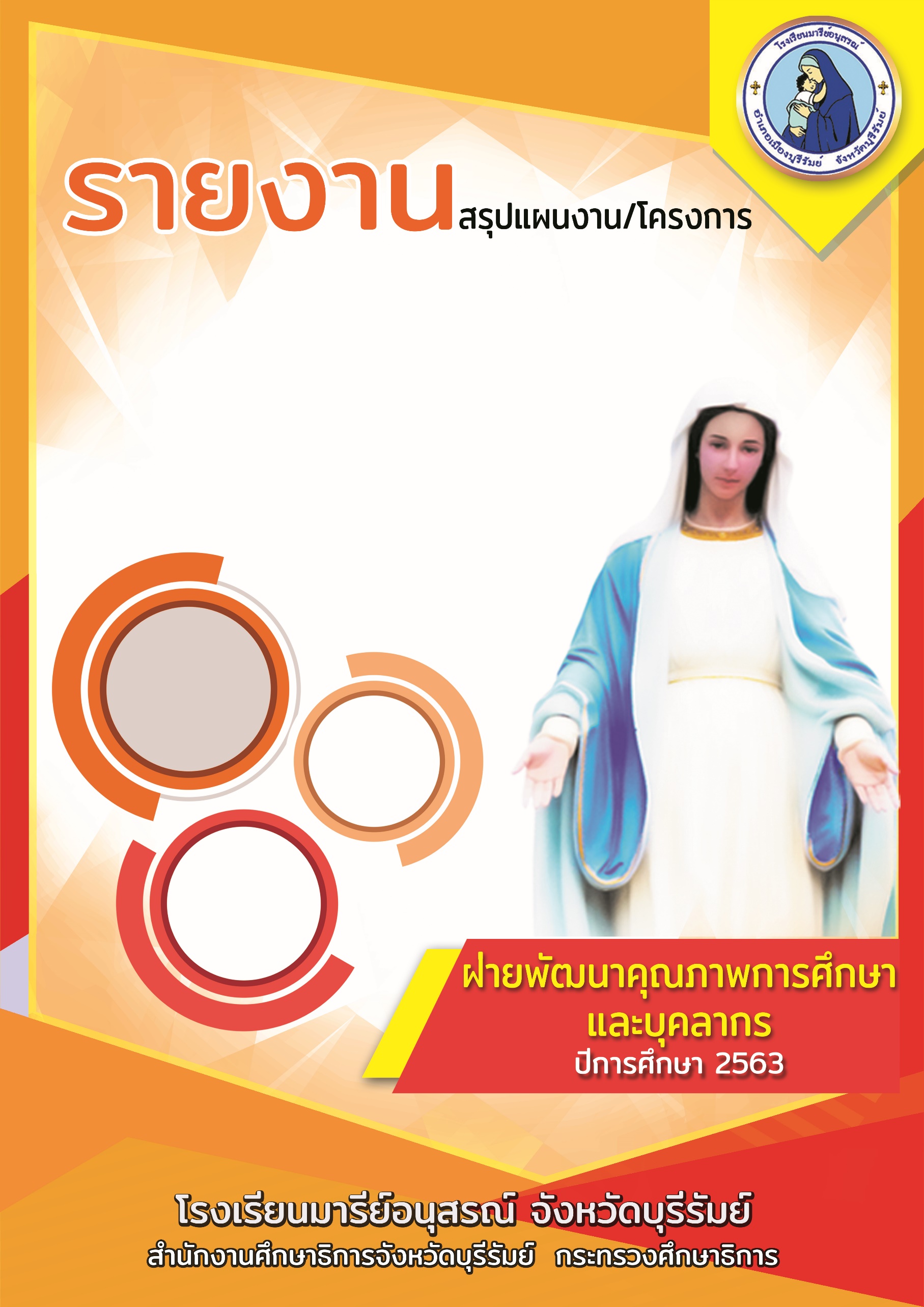 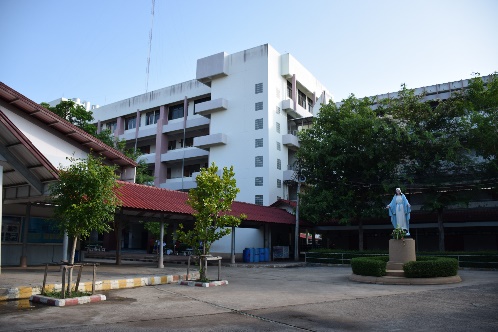 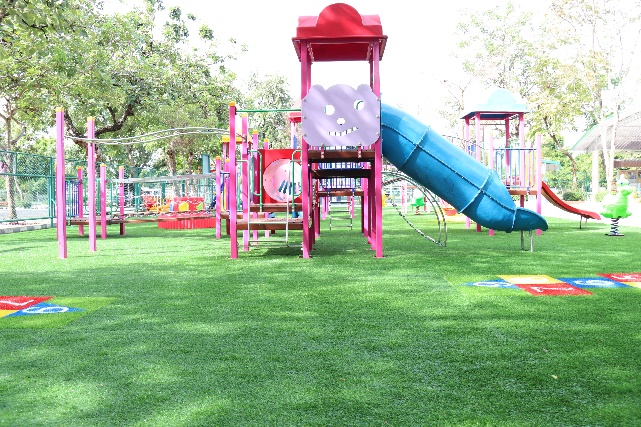 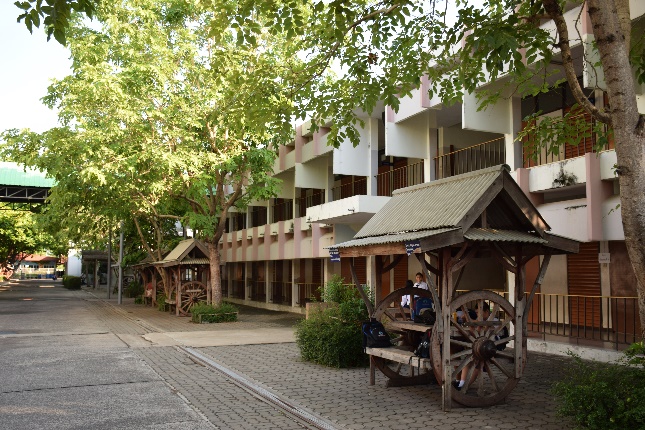 คำนำเอกสารฉบับนี้เป็นเอกสารรายงานผลการดำเนินงานกิจกรรมโบนัสประจำปี  ปีการศึกษา  2563  เพื่อให้ครู  บุคลากร  เจ้าหน้าที่และพนักงานเกิดขวัญกำลังใจในการทำงานและปฏิบัติหน้าที่ได้อย่างมีประสิทธิภาพทั้งนี้ในการดำเนินกิจกรรมผู้จัดทำขอขอบพระคุณโรงเรียนมารีย์อนุสรณ์ที่เอื้ออำนวยความสะดวกของสถานที่ในการจัดกิจกรรม  ขอขอบพระคุณผู้อำนวยการที่ส่งเสริมสนับสนุน  คอยให้คำแนะนำด้านการจัดกิจกรรมและขอบคุณคณะครูทุกท่านที่ให้ความร่วมมือในการดำเนินกิจกรรมเป็นอย่างดี  ผู้จัดทำหวังเป็นอย่างยิ่งว่าเอกสารฉบับนี้จะเป็นแนวทางการจัดกิจกรรมในครั้งต่อไป	หากมีข้อผิดพลาดประการใดผู้จัดทำจะได้นำไปปรับปรุงในครั้งต่อไป							นางวิลาวัลย์  บุญนำพา					                หัวหน้ากลุ่มงานทรัพยากรมนุษย์							           ผู้จัดทำสารบัญเรื่อง										          หน้าคำนำ											  กสารบัญ											  ขรายงานสรุปแผนงานทรัพยากรมนุษย์  กิจกรรมโบนัสประจำปี                                           1สรุปผลการดำเนินงานตามตัวชี้วัดความสำเร็จ                                                      2จุดเด่นของแผนงาน/โครงการ/กิจกรรมครั้งนี้                                                       2ผลการวิเคราะห์ข้อมูล                                                                                  5ภาคผนวก                                                                                                         6แผนงานทรัพยากรมนุษย์  กิจกรรมโบนัสประจำปี                                                 7บันทึกข้อความ                                                                                        12สรุปค่าใช้จ่ายกิจกรรมโบนัสประจำปี                                                               13รายงานการประชุม                                                                                    22แบบสอบถามความพึงต่อใจต่อกิจกรรมโบนัสประจำปี                                           31ประมวลภาพกิจกรรมโบนัสประจำปี                                                                35แบบรายงานผลการประเมิน แผนงาน/โครงการ/กิจกรรมฝ่ายพัฒนาคุณภาพการศึกษาและบุคลากร (งานทรัพยากรมนุษย์) โรงเรียนมารีย์อนุสรณ์ภาคเรียนที่  2  ปีการศึกษา  2563******************************************************************************************ชื่อโครงการ/ กิจกรรม  โบนัสประจำปี							หน่วยงานที่รับผิดชอบ	งานทรัพยากรมนุษย์ 	    ฝ่าย พัฒนาคุณภาพการศึกษาและบุคลากรตอบสนองแผนพัฒนาโรงเรียน:พันธกิจข้อที่   6    ยุทธศาสตร์ข้อที่   9    เป้าหมายข้อที่	3  ตอบสนองมาตรฐานการศึกษา สมศ.รอบ 4:  มาตรฐานที่     2	ประเด็นที่	2.2	ตอบสนองมาตรฐานของโรงเรียน : มาตรฐานที่    2      ตัวบ่งชี้ที่	  2.2	   		ผู้รับผิดชอบ   1. นางวิลาวัลย์  บุญนำพา  	2.  นางสาวมนฤญ์  อินทร์อุดม  ระยะเวลาดำเนินการ	เริ่ม 1  ธันวาคม  2563  ถึง  30  ธันวาคม  2563เป้าหมาย  	 เชิงปริมาณ  ร้อยละ  84  ครูและบุคลากรโรงเรียนมารีย์อนุสรณ์บุรีรัมย์เกิดขวัญและกำลังใจในการปฏิบัติหน้าที่  เชิงคุณภาพ  ครูและบุคลากรโรงเรียนมารีย์อนุสรณ์บุรีรัมย์  เกิดขวัญและกำลังใจต่อกิจกรรมโบนัสประจำปีตัวชี้วัดความสำเร็จ  ร้อยละ  84  ครูและบุคลากรโรงเรียนมารีย์อนุสรณ์บุรีรัมย์  มีความพึงพอใจต่อกิจกรรมโบนัสประจำปี4. สรุปวิธีดำเนินการ (ที่ปฏิบัติจริง)มีการเชิญคณะกรรมการที่ได้รับการแต่งตั้งในการรับผิดชอบแต่ละหน้าที่  ประสานงานกับทุกฝ่ายที่เกี่ยวข้องในการดำเนินงาน  สำรวจและตรวจสอบข้อมูลการทำงานของครู  บุคลากร  เจ้าหน้าที่และพนักงาน  ในปีการศึกษา  2563  สรุปรายชื่อครู  บุคลากร  เจ้าหน้าที่และพนักงานตามอายุการทำงาน  ประชุมวางแผน  นำเสนอฝ่ายบริหาร  ดำเนินการตามคำสั่งที่ได้รับมอบหมายและได้สรุปผลการดำเนินงาน  5. งบประมาณตั้งไว้  800,000  บาท  	จ่ายจริง  1,001,000  บาท  	คงเหลือ  -   บาทเกินงบประมาณที่ตั้งไว้  201,000  บาท  เนื่องจากฝ่ายบริหารมีการเปลี่ยนแปลงนโยบายเกี่ยวกับเรื่องสวัสดิการเงินโบนัสประจำปี  2563  6. วิธีการติดตาม/เครื่องมือการประเมินผลการปฏิบัติงาน	6.1  เครื่องมือ  วิธีการติดตามการประเมินผลการดำเนินงานกิจกรรมโบนัสประจำปี  โดยใช้แบบประเมินความพึงพอใจต่อกิจกรรมโบนัสประจำปี	6.2  วิธีติดตาม  		1.  จัดสวัสดิการโบนัสประจำปี		2.  หลังจากได้รับโบนัสประจำปี  แจกแบบสอบถามความพึงพอใจต่อสวัสดิการโบนัสประจำปี		3.  รวบรวมข้อมูลและวิเคราะห์ข้อมูล			-  ค่าเฉลี่ย  ค่าเบี่ยงเบนมาตรฐาน  และค่าร้อยละ	6.1 แหล่งข้อมูล (ในภาคผนวก)  	1.  แผนงานทรัพยากรมนุษย์ กิจกรรมโบนัสประจำปี		2.  บันทึกข้อความ เสนอขออนุมัติงบประมาณจัดสวัสดิการโบนัสประจำปี3.  เอกสารการจ่ายเงิน 		4.  แบบสอบถามความพึงพอใจต่อสวัสดิการโบนัสประจำปี7. สรุปผลการดำเนินงานตามตัวชี้วัดความสำเร็จ8. สรุปผลในภาพรวม8.1 จุดเด่นของแผนงาน/โครงการ/กิจกรรม ครั้งนี้1.  เป็นความร่วมมือของทุกคนทุกฝ่ายในการจัดสวัสดิการโบนัสประจำปีในครั้งนี้  จนทำให้บรรลุตามตัวชี้วัดทุกประการ		2.  การพิจารณาโบนัสมีความรวดเร็วทันต่อเหตุการณ์ในปัจจุบัน8.2 จุดที่ควรพัฒนาของแผนงาน/โครงการ/กิจกรรม ครั้งนี้1.  งบประมาณในการให้สวัสดิการโบนัสประจำปีควรมีความเหมาะสมต่อจำนวนครู  บุคลากร  เจ้าหน้าที่และพนักงาน  ให้มีความเหมาะกับสภาพเศรษฐกิจในปัจจุบัน8.3 ข้อเสนอแนะเพื่อการพัฒนาแผนงาน/โครงการ/กิจกรรม ครั้งต่อไป1.  การพิจารณาเงินโบนัสประจำปีควรให้มีความเหมาะสมกับสภาพเศรษฐกิจในปัจจุบันและรายได้ของสถานศึกษาเป็นหลัก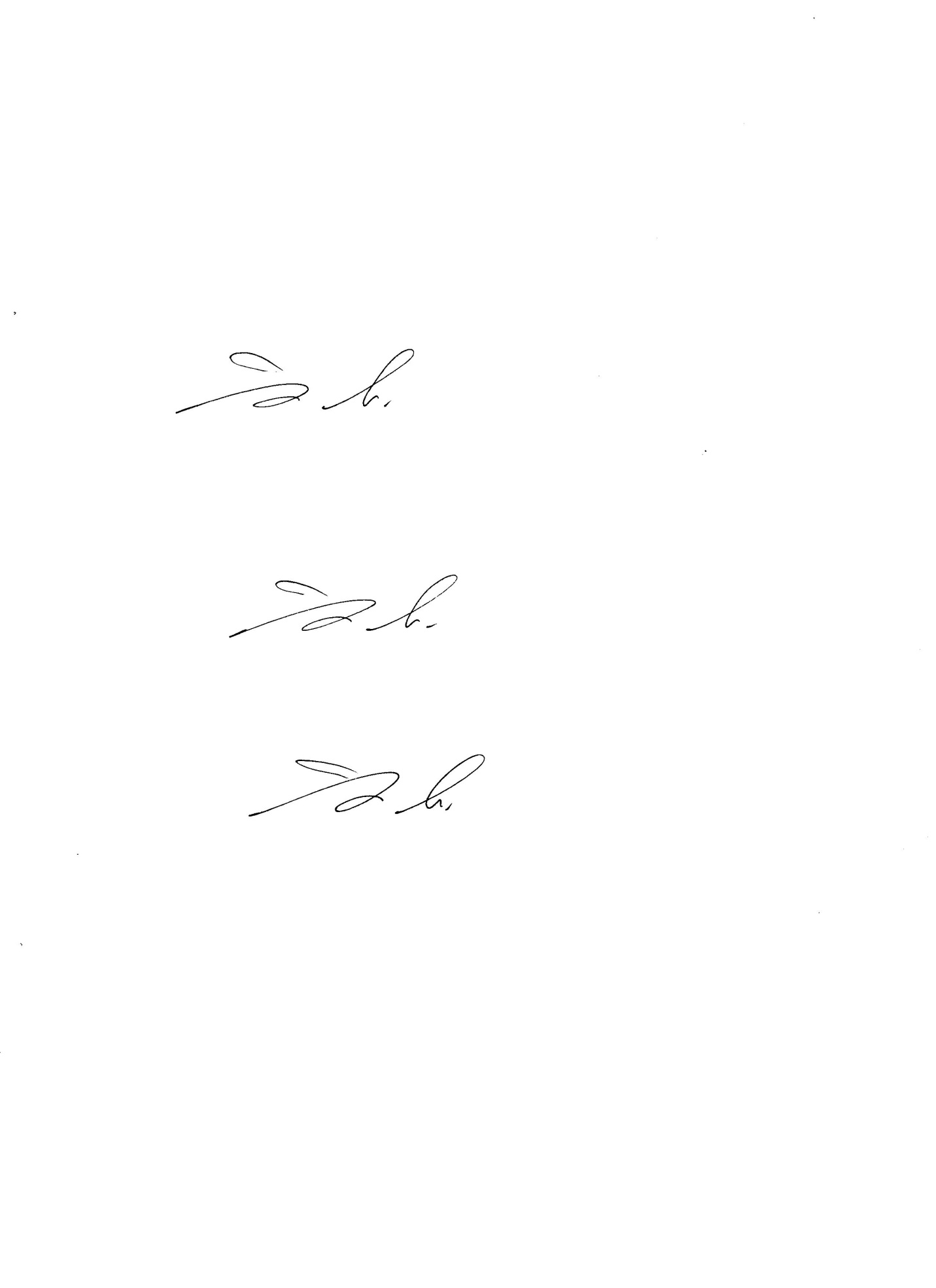 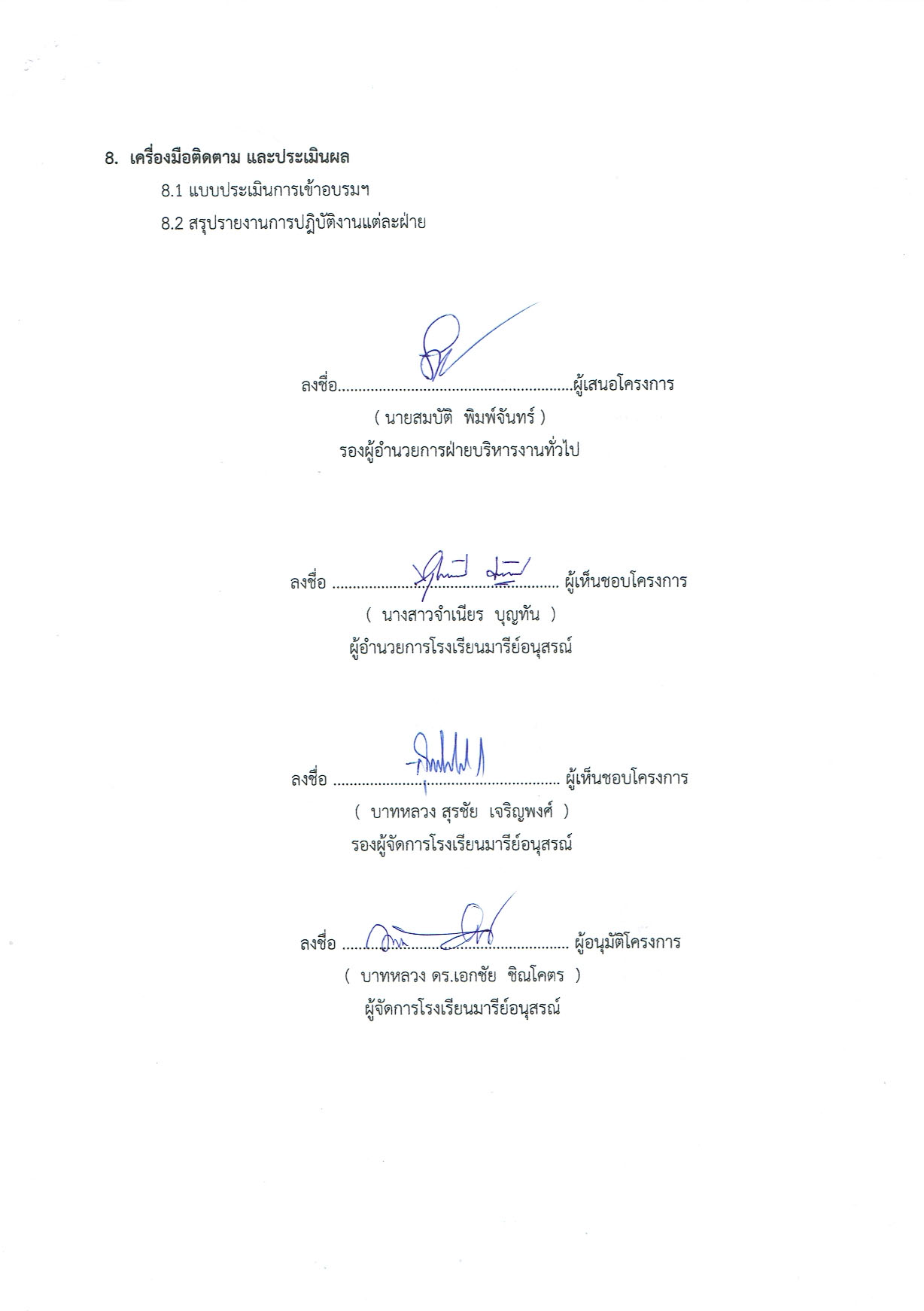 ลงชื่อ.......................................... ............		  ลงชื่อ ...........................................................                            (นางวิลาวัลย์  บุญนำพา)			    	     (นายสมบัติ  พิมพ์จันทร์)            ผู้รับผิดชอบกิจกรรม 	       	             ตำแหน่ง  รองผู้อำนวยการฝ่ายพัฒนาคุณภาพ							        การศึกษาและบุคลากรหมายเหตุ  ได้แนบเอกสารหลักฐานประกอบการประเมินมาพร้อมกันนี้แล้ว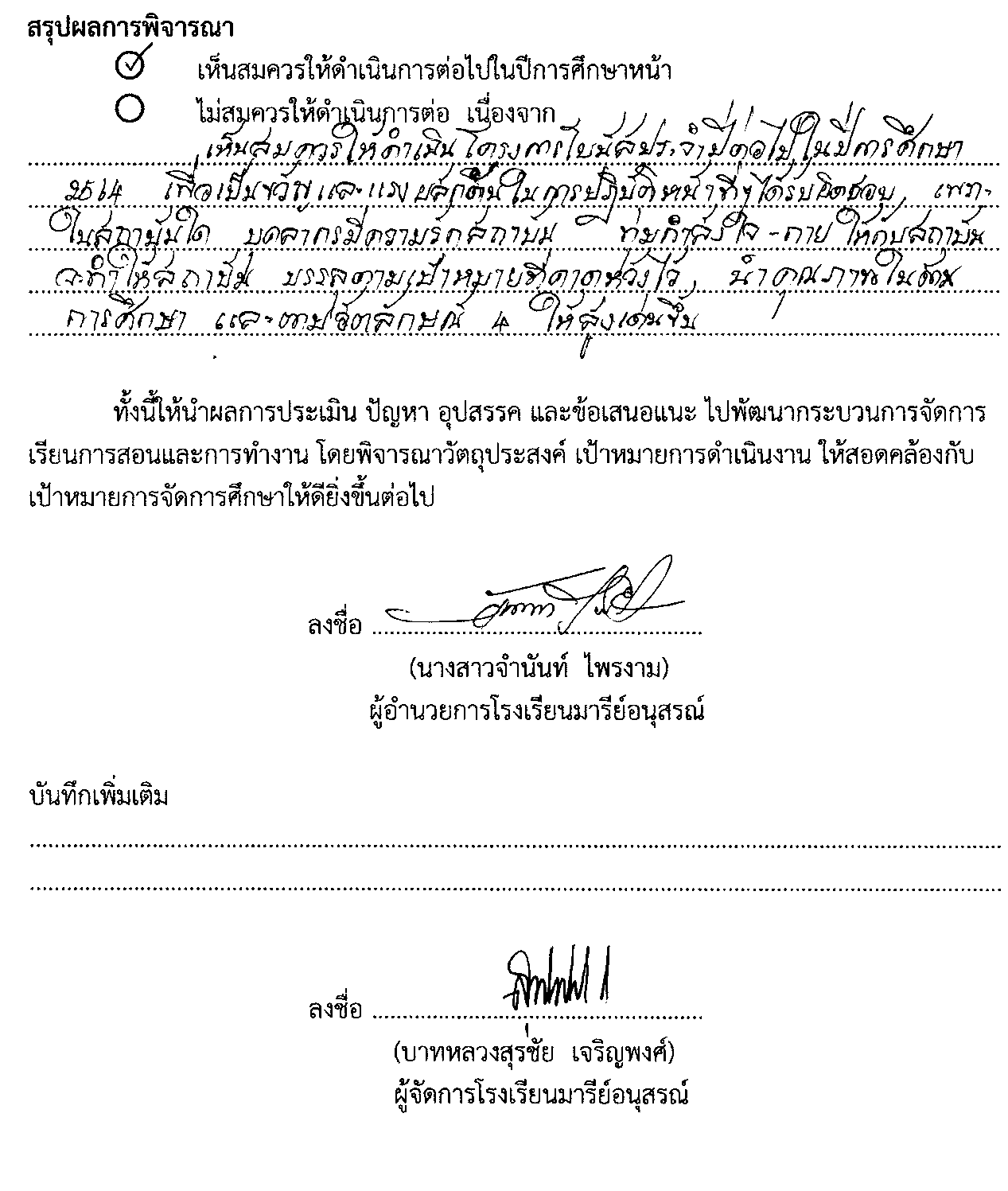 ผลการวิเคราะห์ข้อมูลความพึงพอใจต่อสวัสดิการโบนัสประจำปีปีการศึกษา 2563ตารางที่  1  แสดงความพึงพอใจต่อสวัสดิการโบนัสประจำปีจากตารางที่  1  พบว่าความพึงพอใจต่อสวัสดิการโบนัสประจำปีแก่คณะครู  บุคลากร  เจ้าหน้าที่และพนักงานโรงเรียนมารีย์อนุสรณ์  มีความพึงพอใจอยู่ในระดับมาก  โดยมีค่าเฉลี่ย 4.42 คิดเป็นร้อยละ  88.40 เมื่อพิจารณารายข้อพบว่า  ข้อ  3.  ท่านต้องการให้มีสวัสดิการนี้ต่อไปหรือไม่  มีความพึงพอใจอยู่ในระดับมากที่สุด  มีค่าเฉลี่ย  4.81   คิดเป็นร้อยละ  96.20สรุปประโยชน์ที่ท่านได้รับจากกิจกรรมโบนัสประจำปี	1.  มีความพึงพอใจต่อสวัสดิการโบนัสประจำปี  รู้สึกภูมิใจและดีใจมากที่ทางผู้บริหารโรงเรียนได้มอบเงินโบนัสประจำปีให้แก่คณะครู  บุคลากร  เจ้าหน้าที่และพนักงาน	2.  คณะครู  บุคลากร  เจ้าหน้าที่และพนักงานเกิดขวัญและกำลังใจในการปฏิบัติงาน  มีกำลังใจและสามารถพัฒนาตนเองในหน้าที่ที่ได้รับมอบหมายให้ดียิ่งขึ้นไป	3.  คณะผู้บริหาร  ให้ความไว้วางใจดูแลสวัสดิการให้แก่คณะครู  บุคลากร  เจ้าหน้าที่และพนักงานด้วยความรัก  ความเมตตาแก่บุคลากรในองค์กรภาคผนวก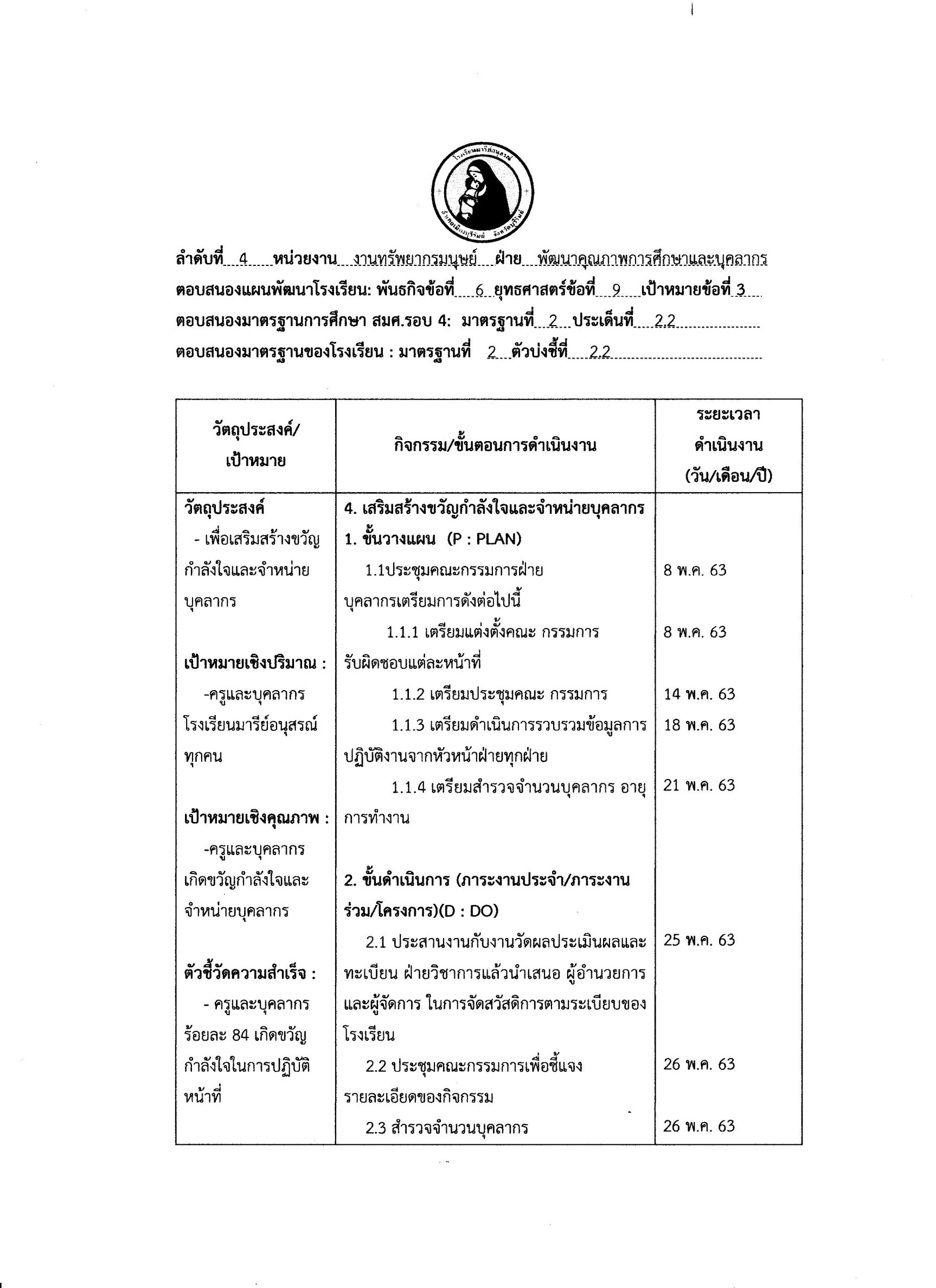 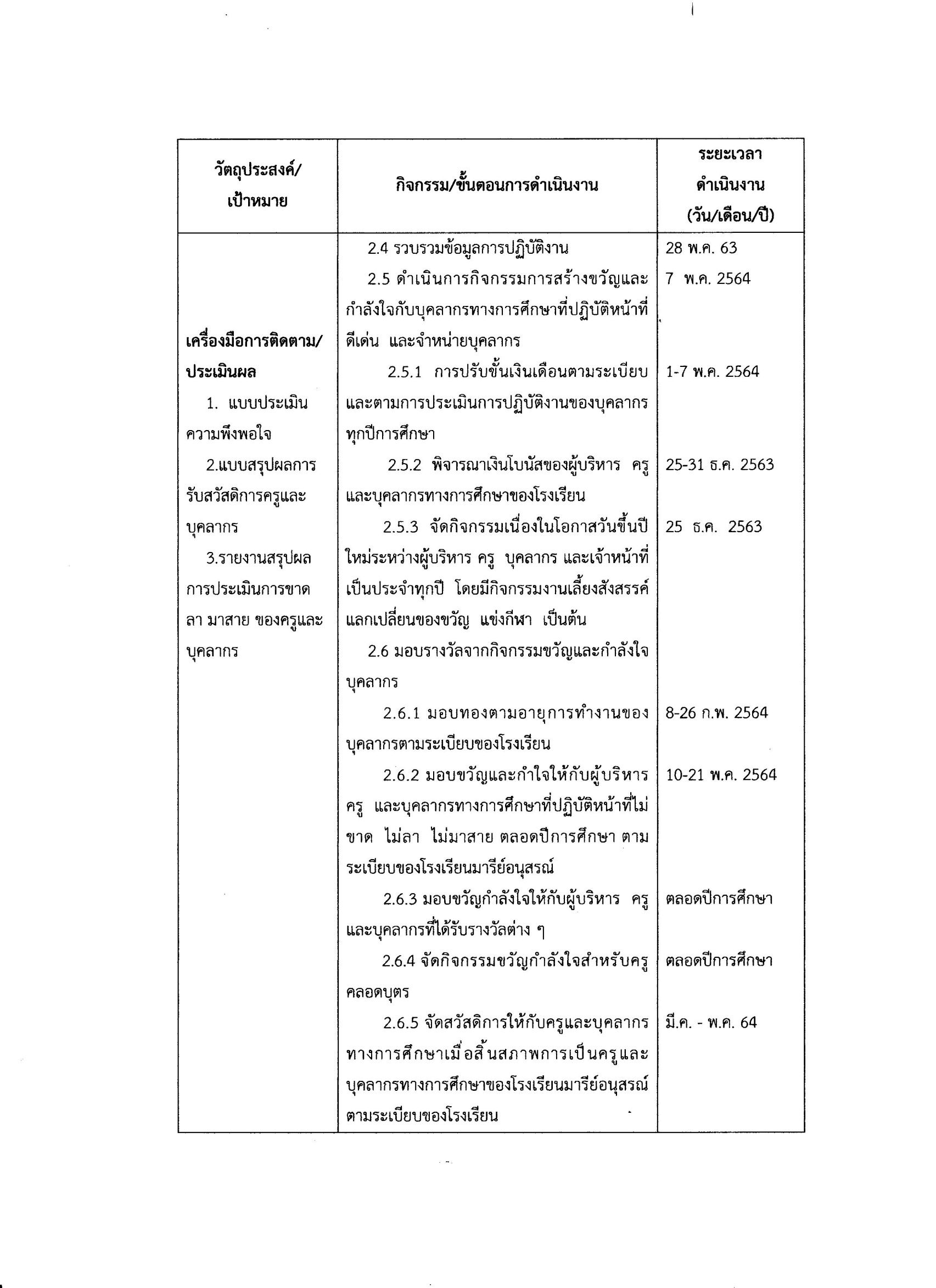 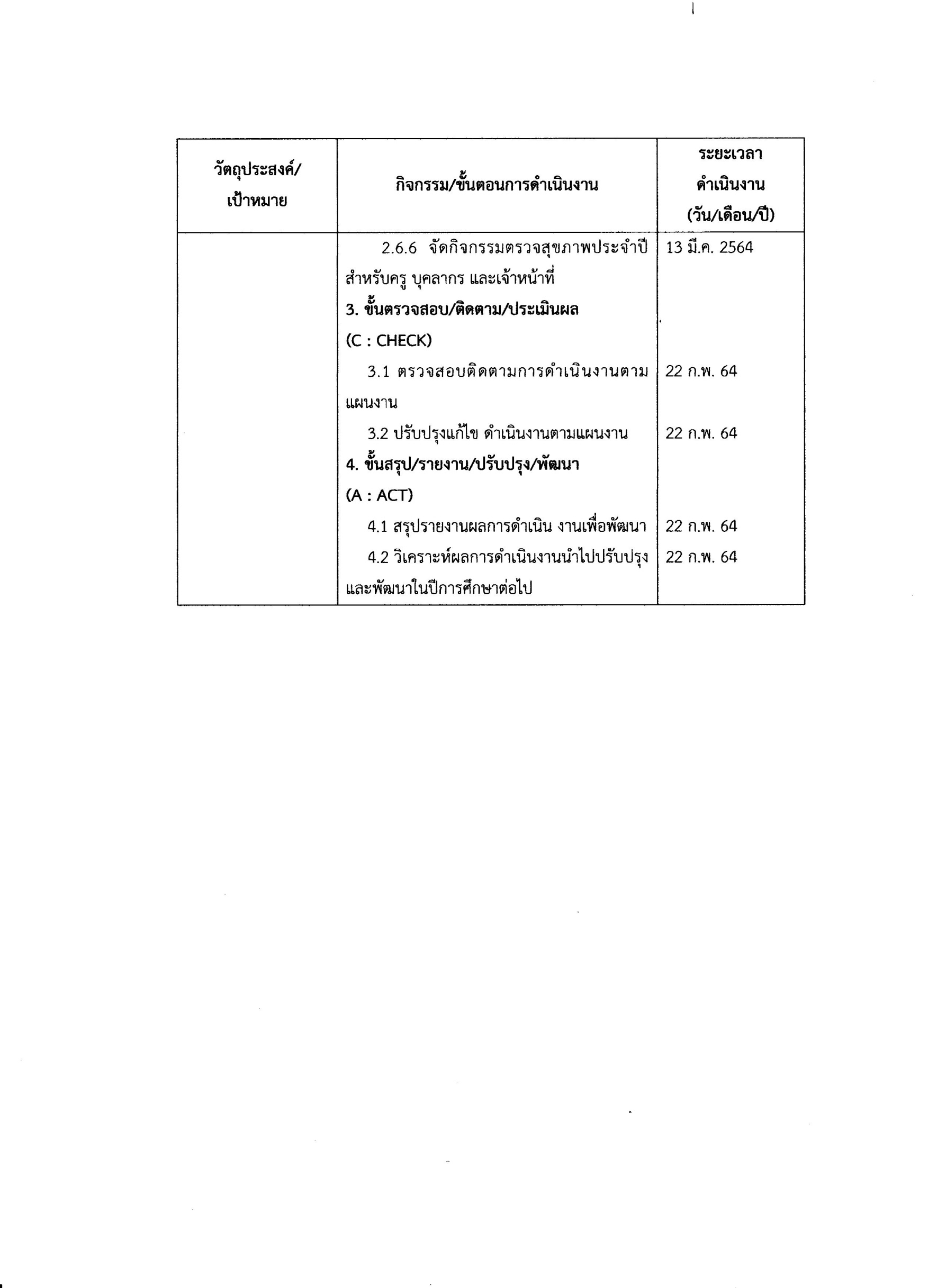 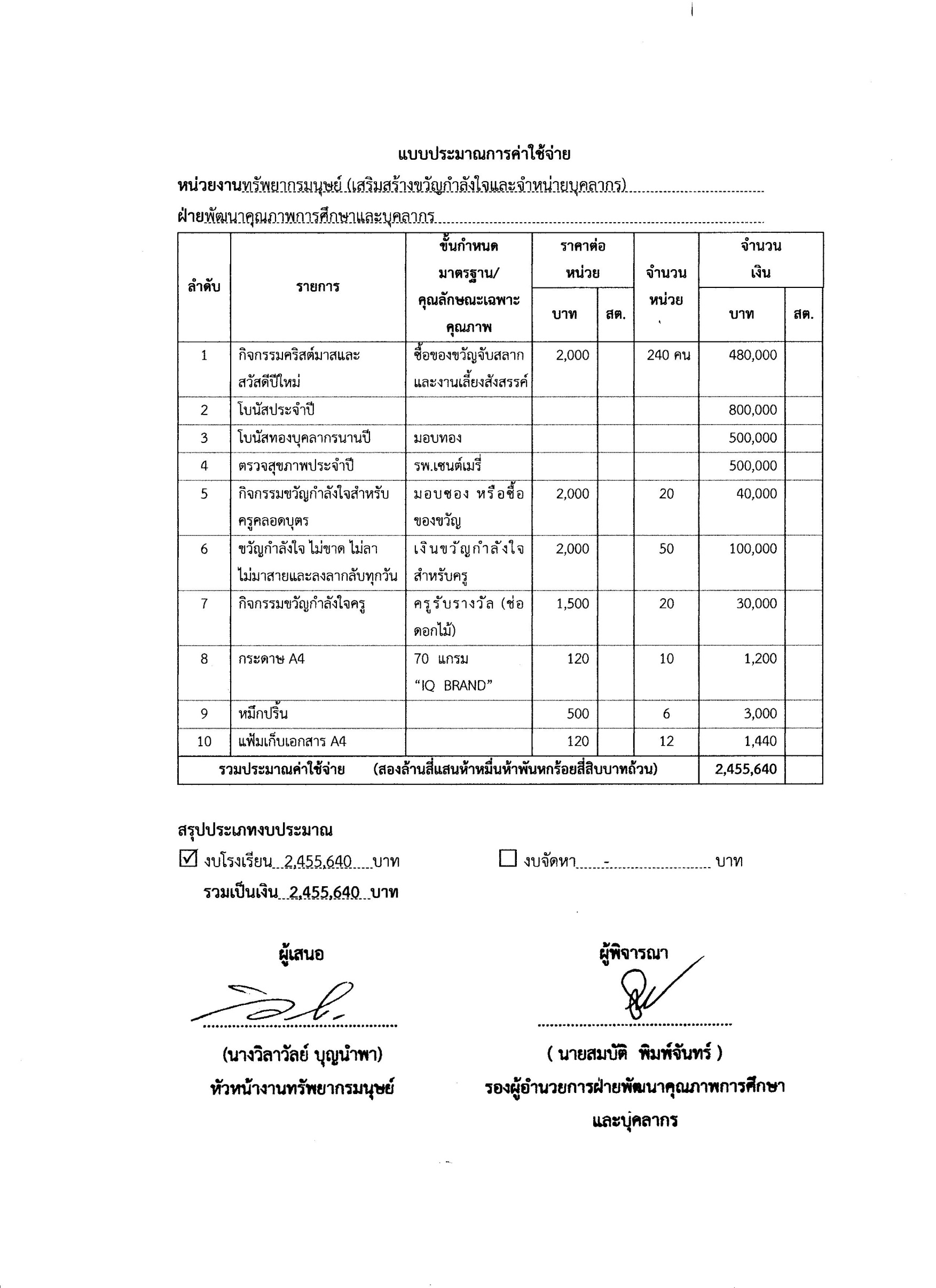 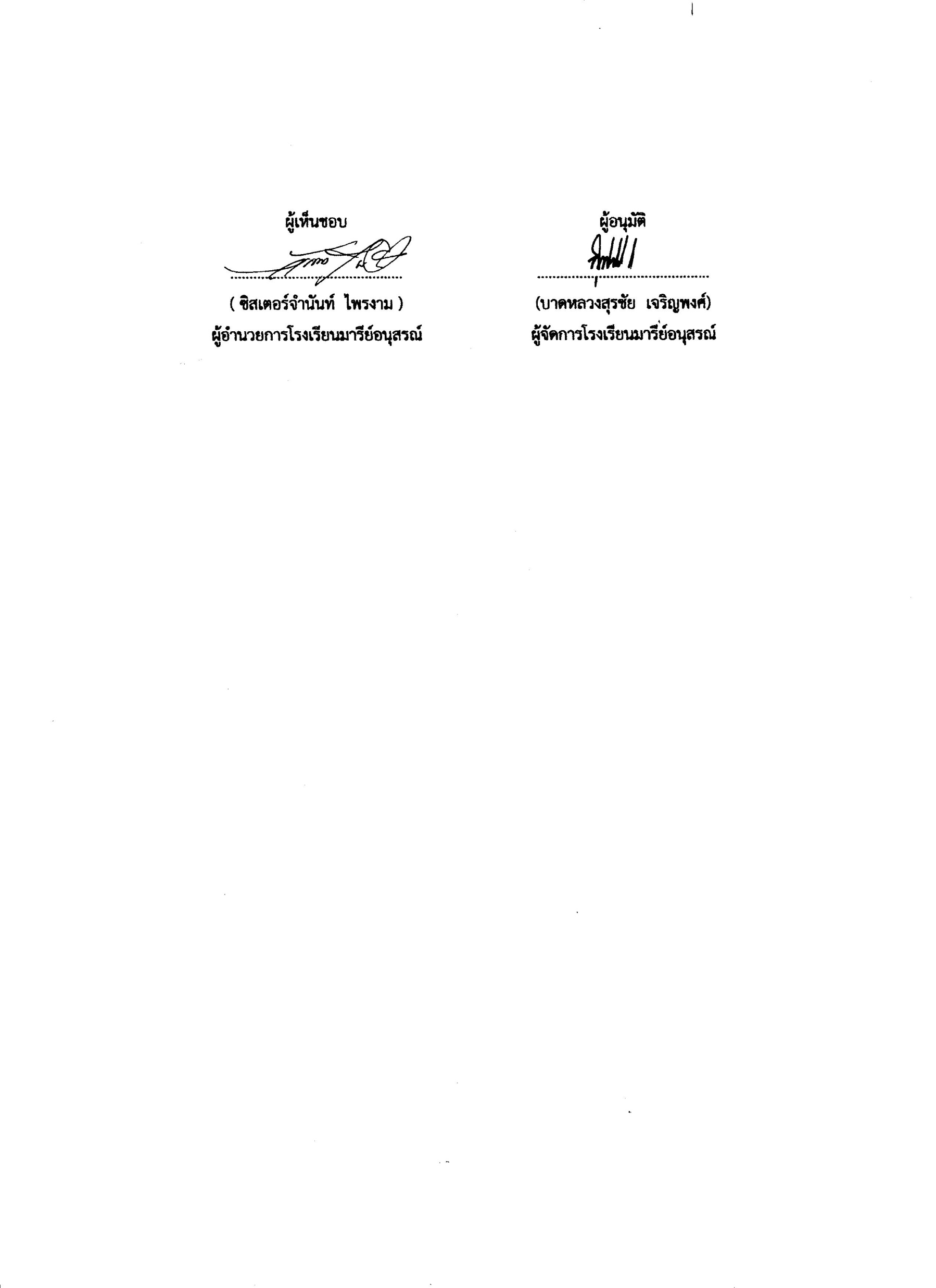 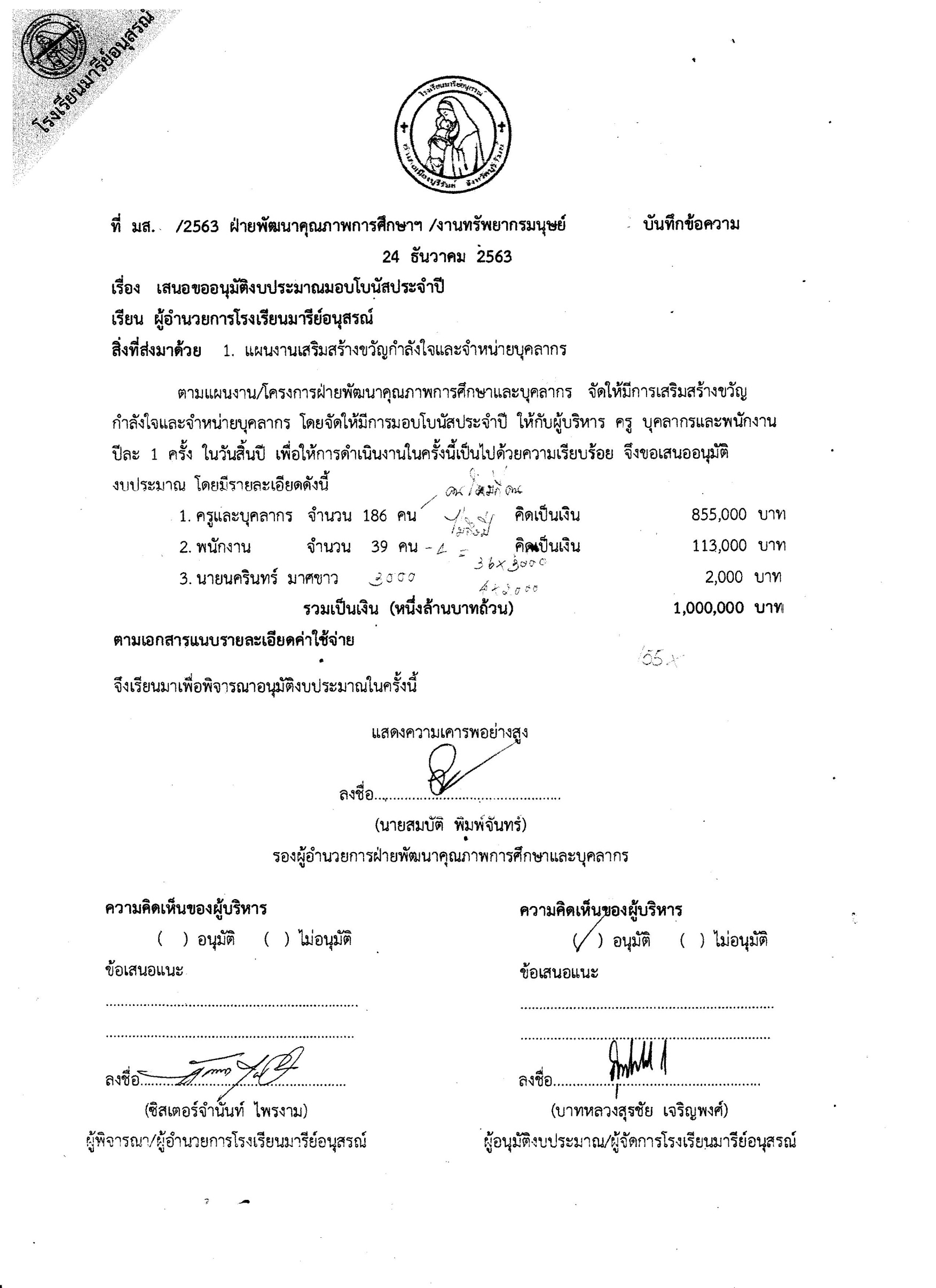 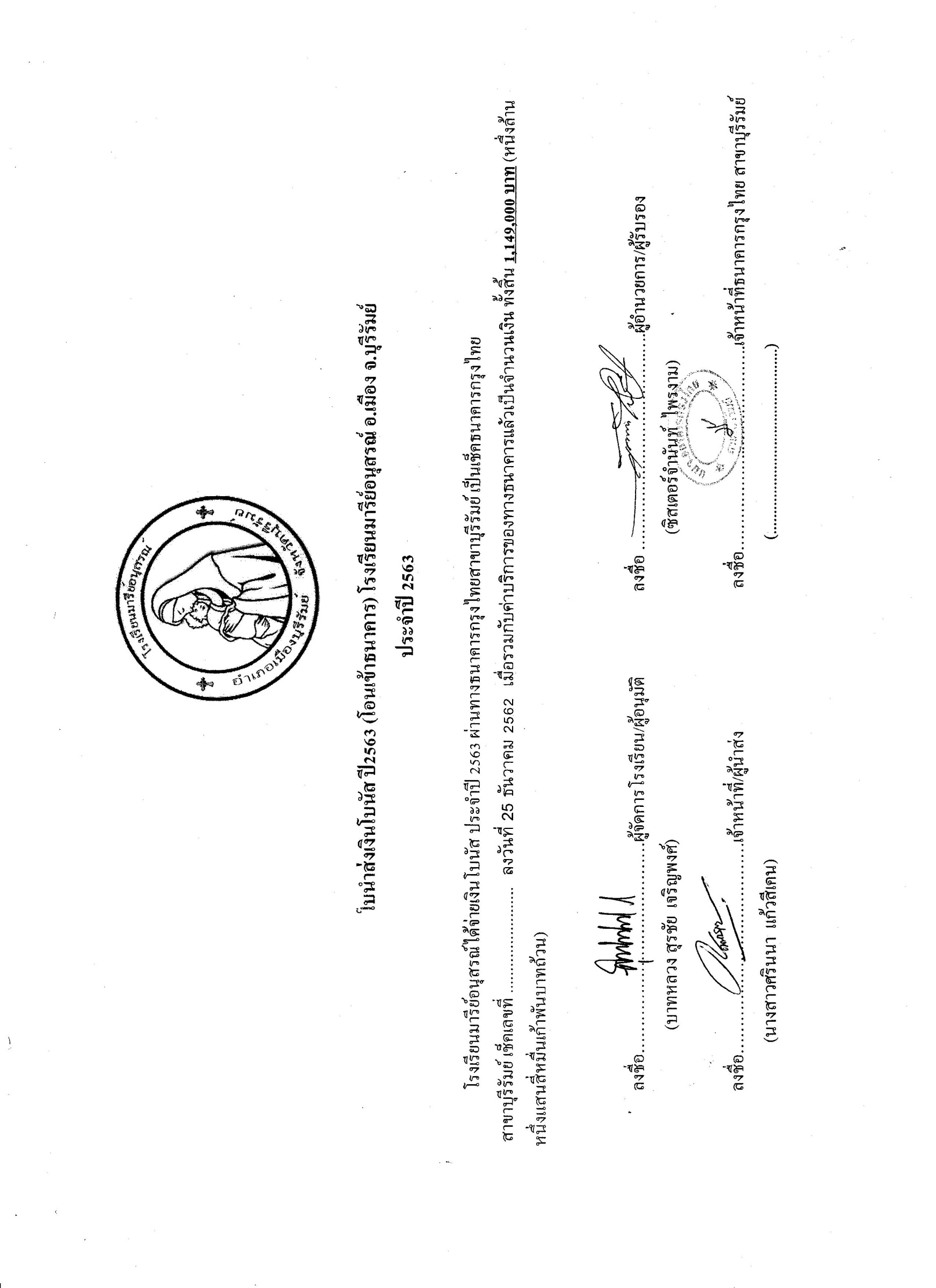 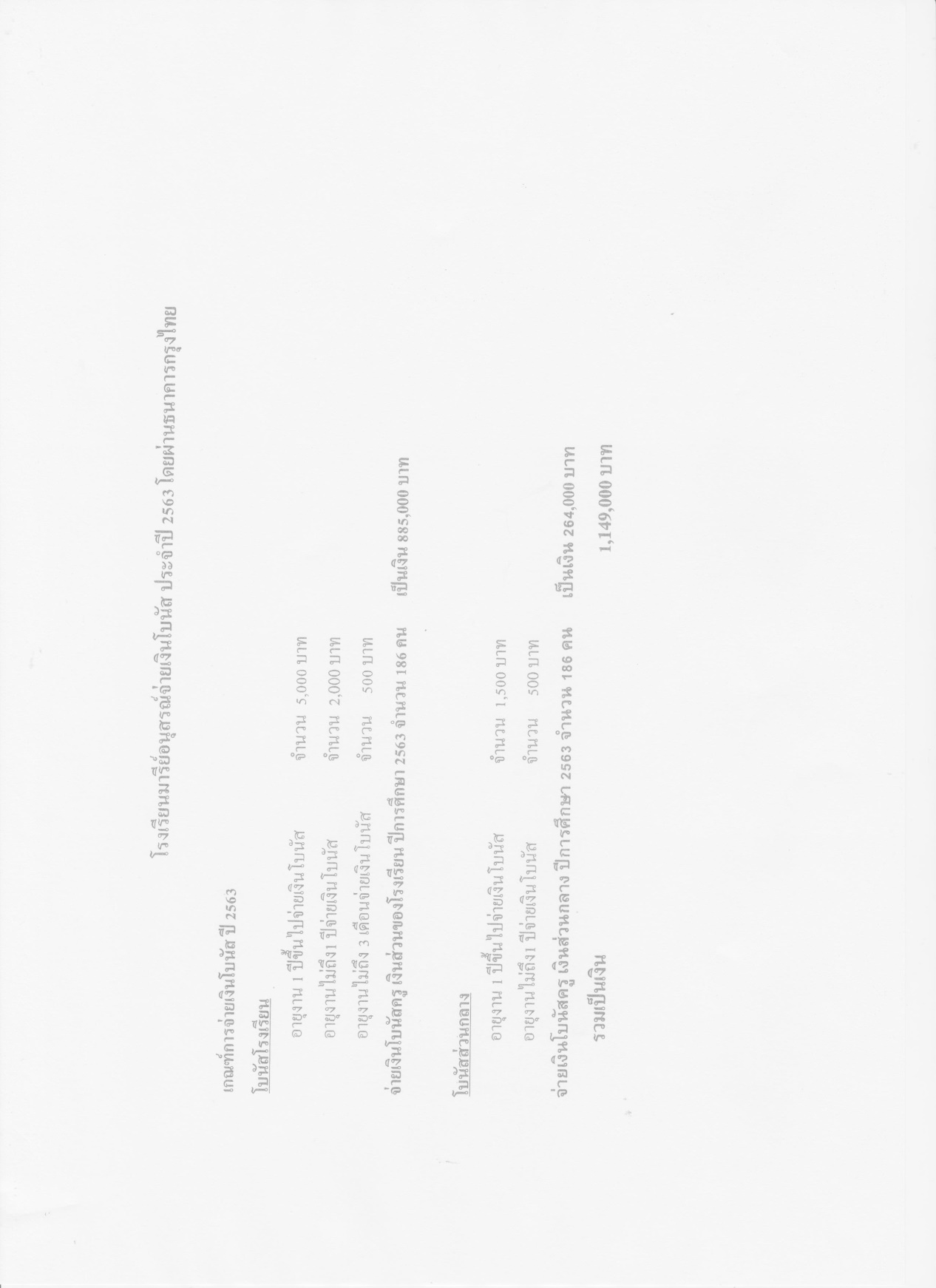 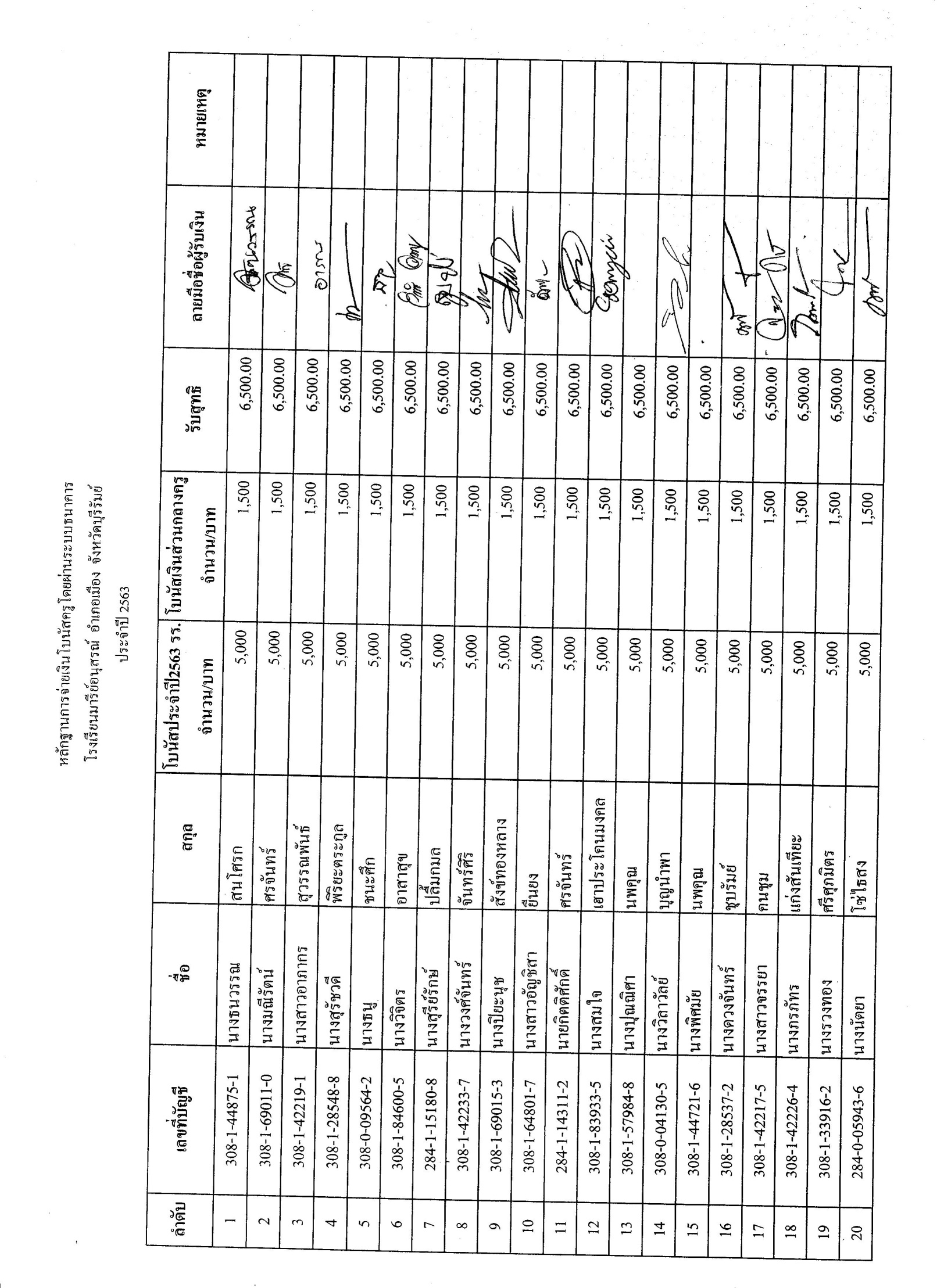 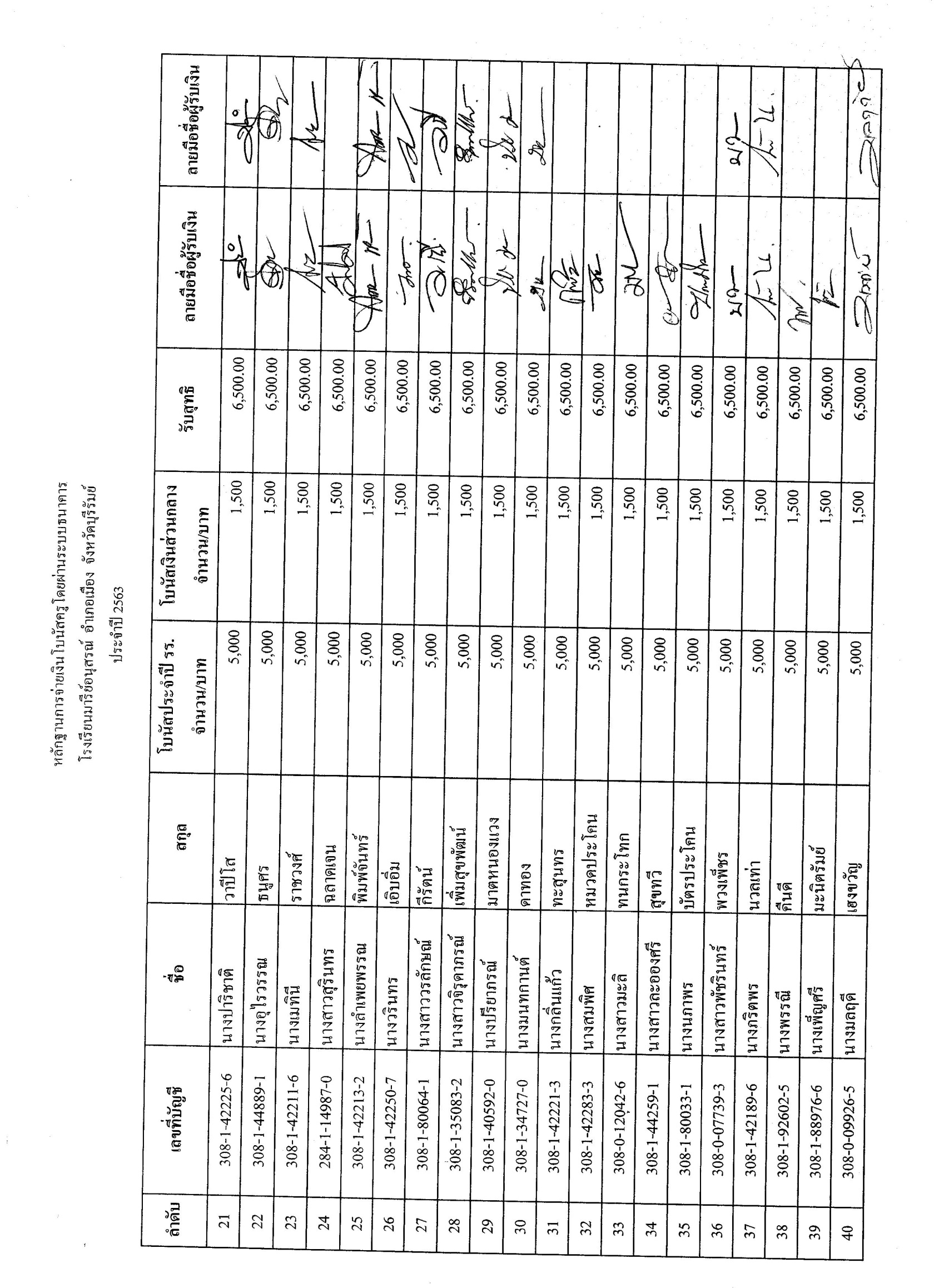 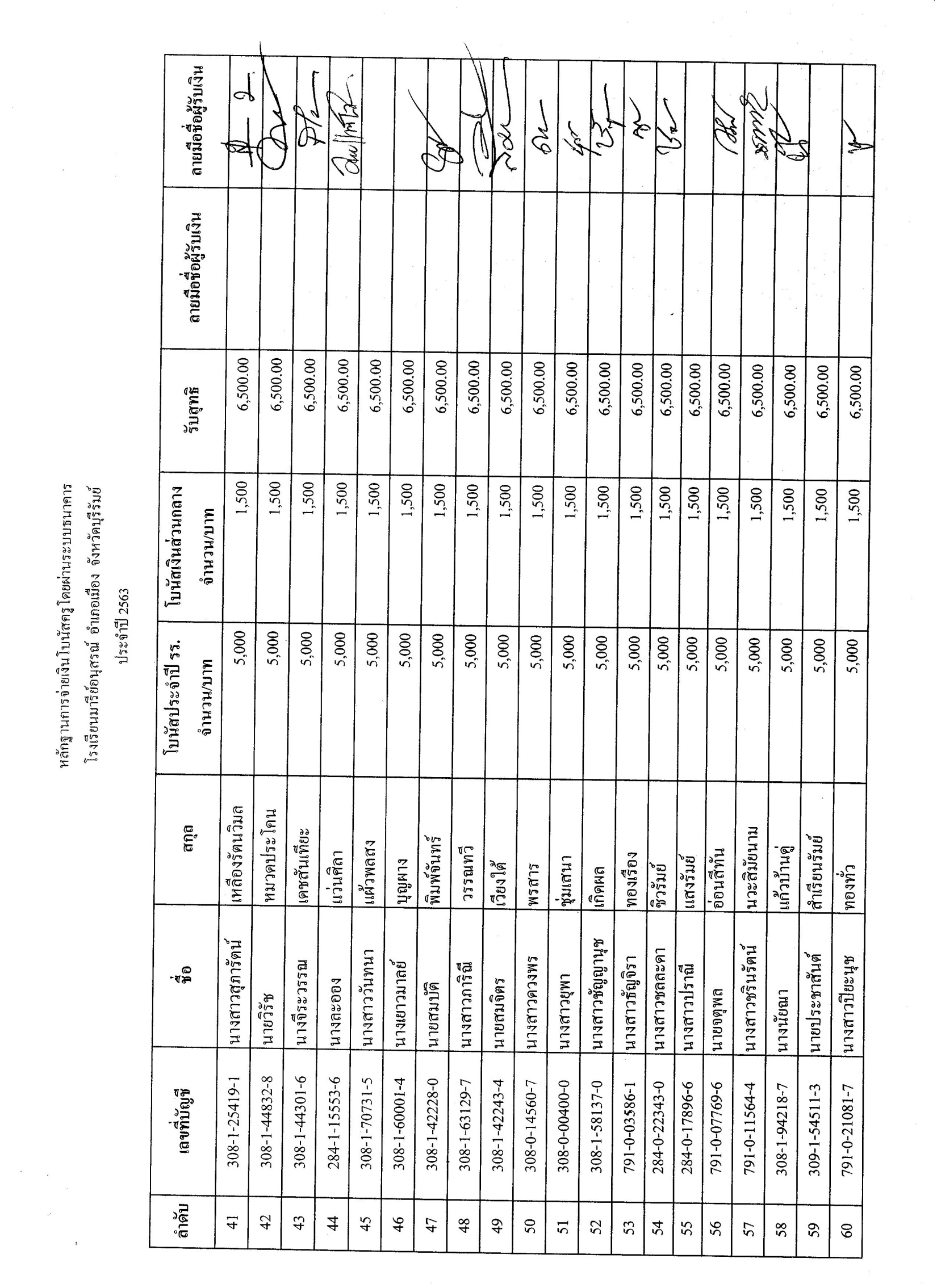 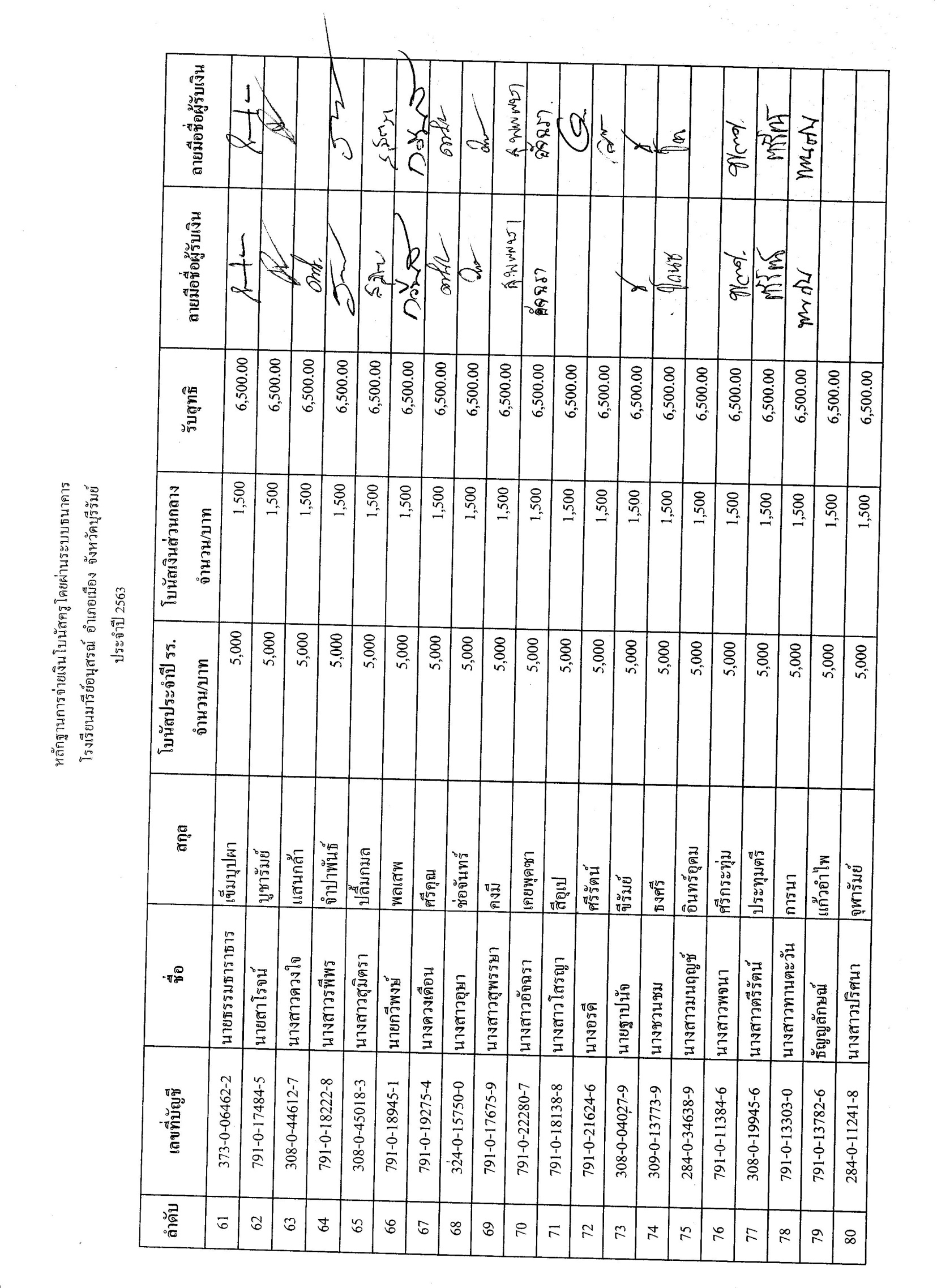 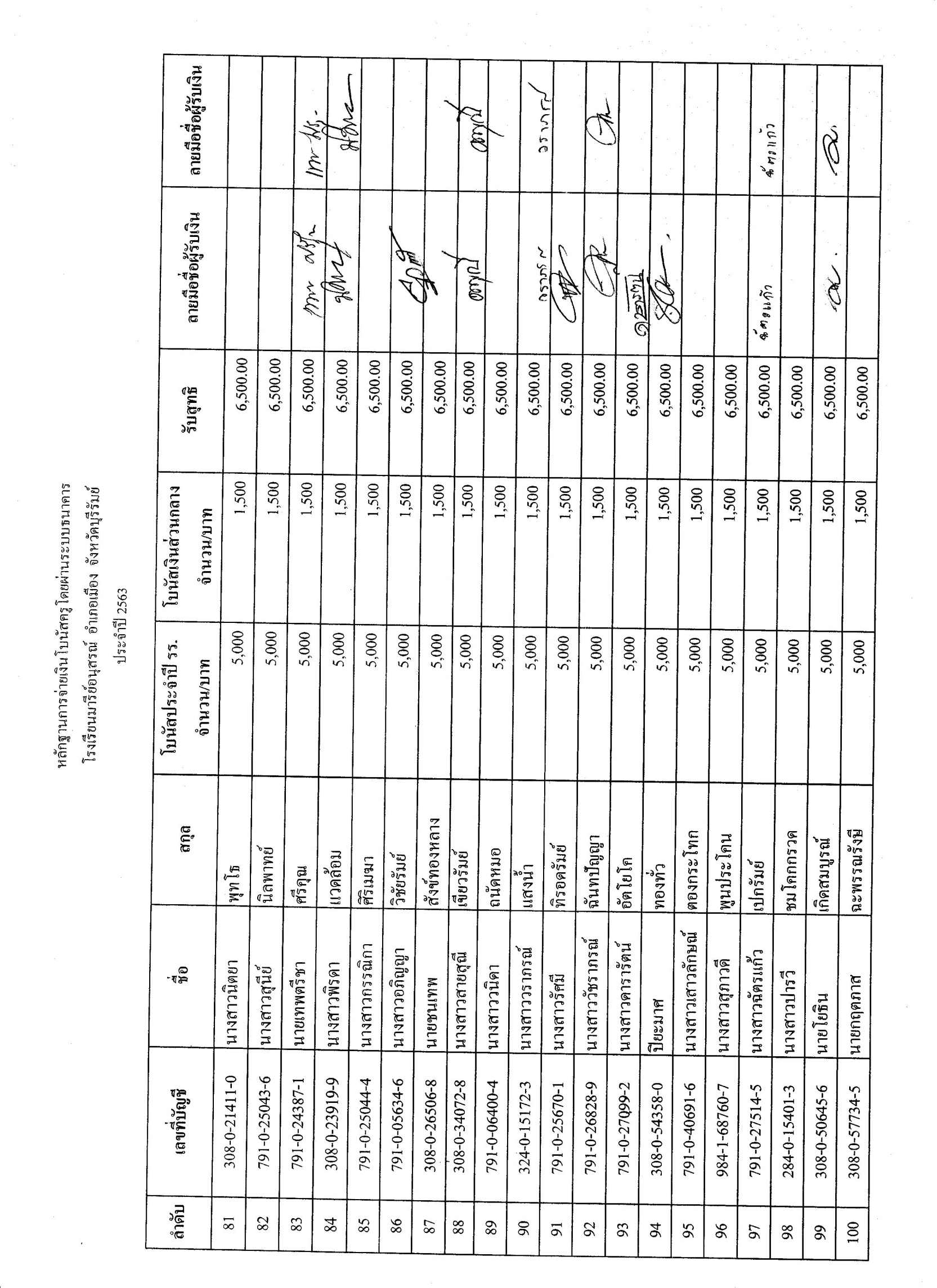 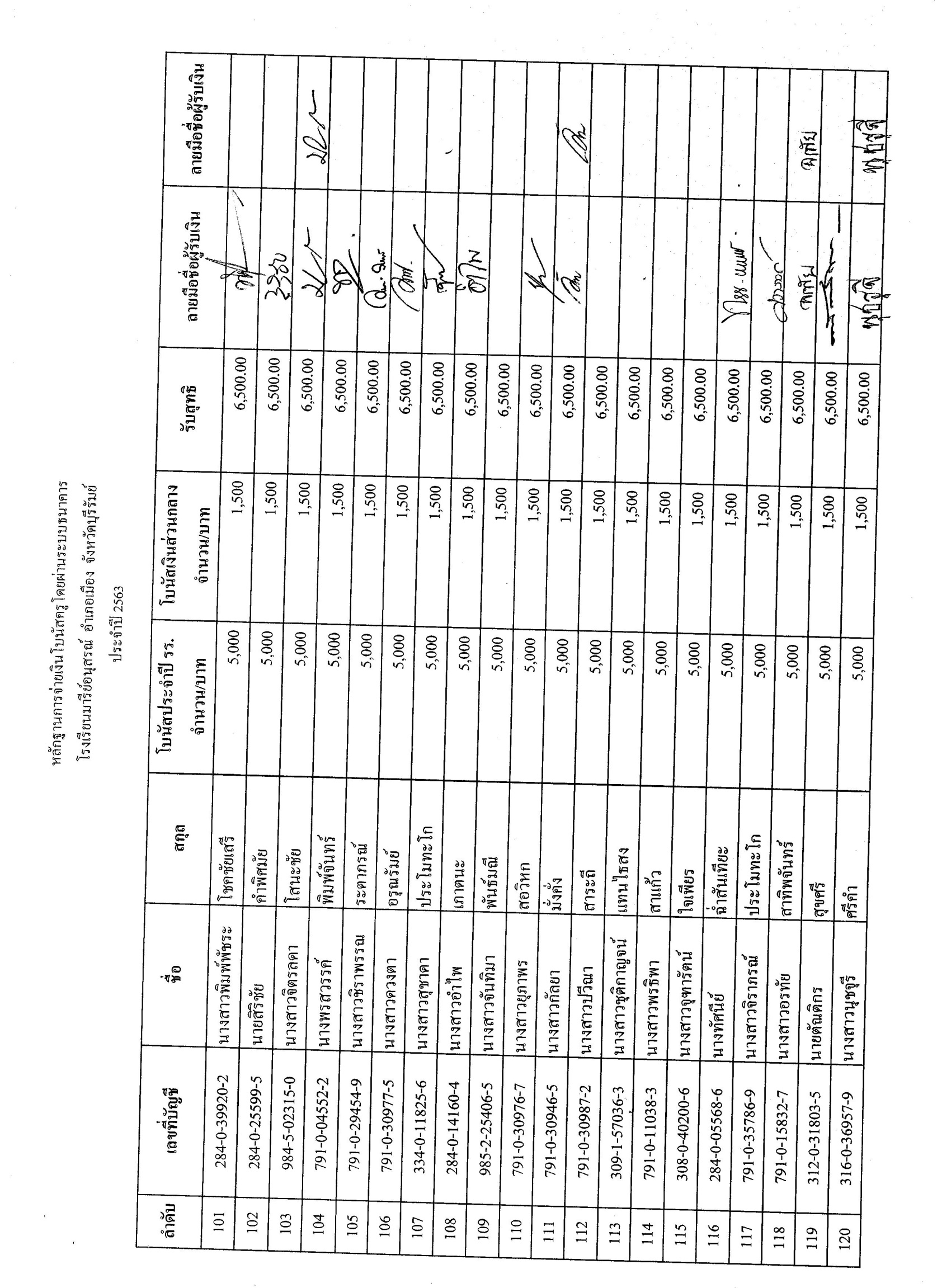 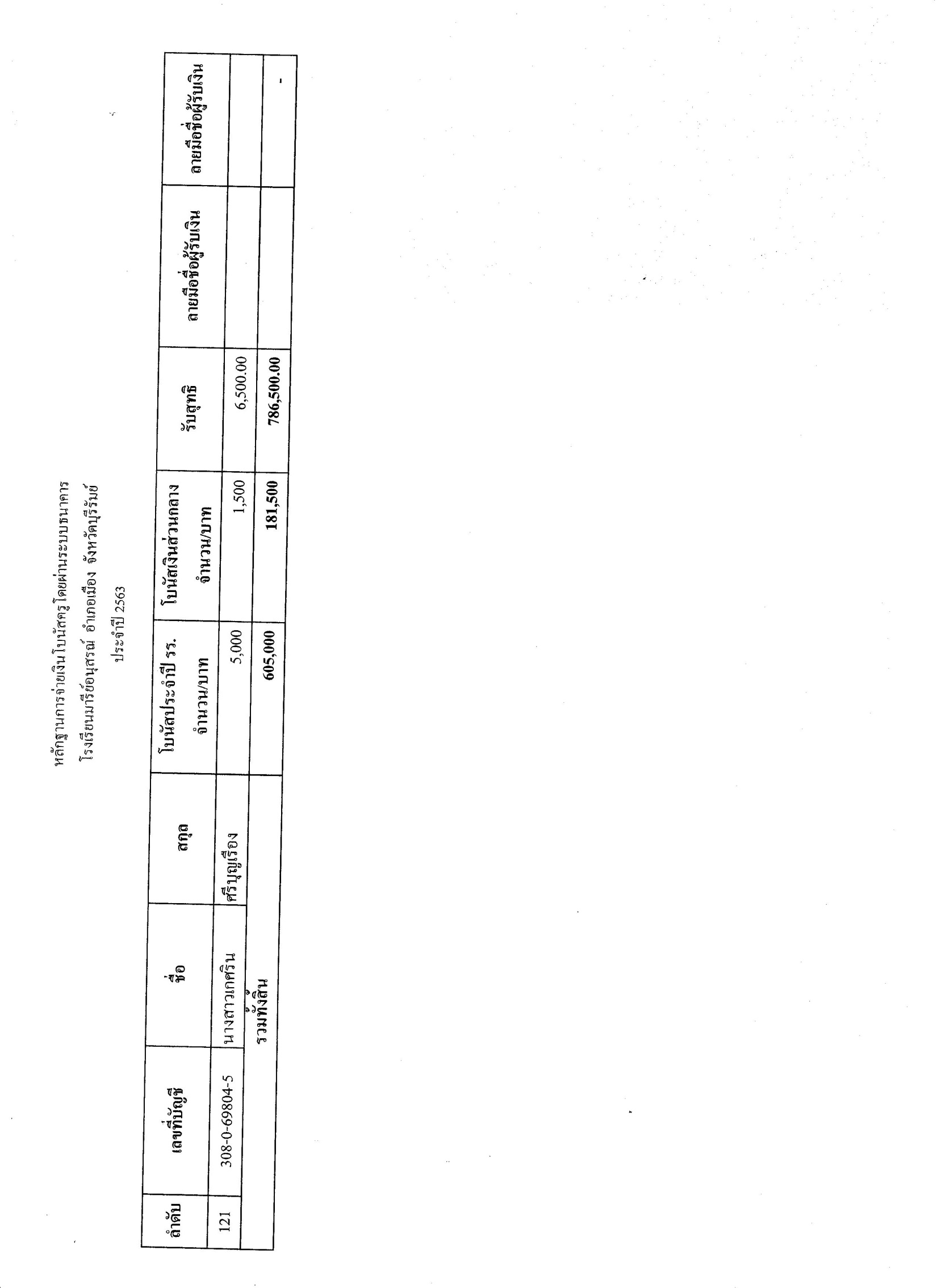 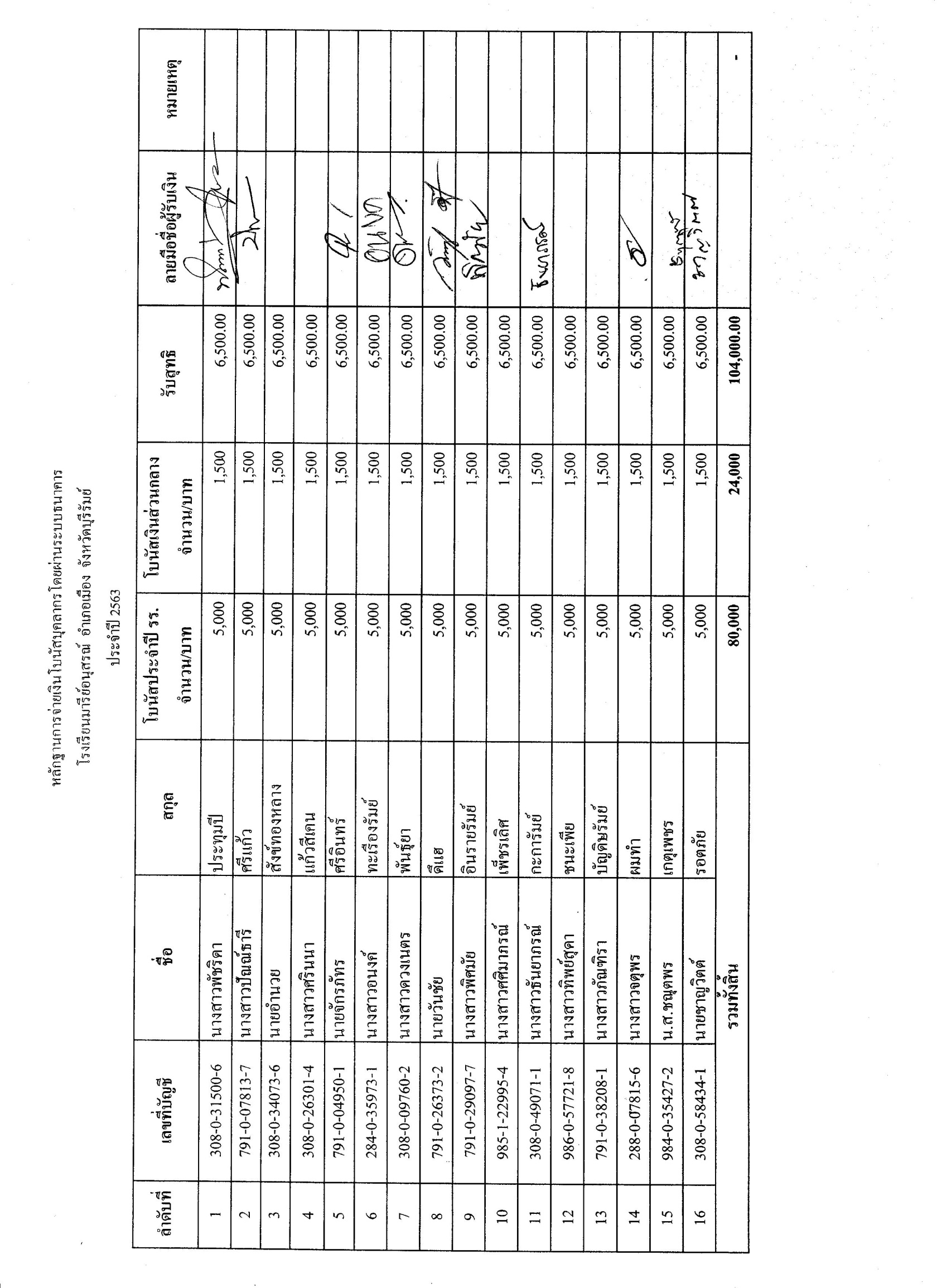 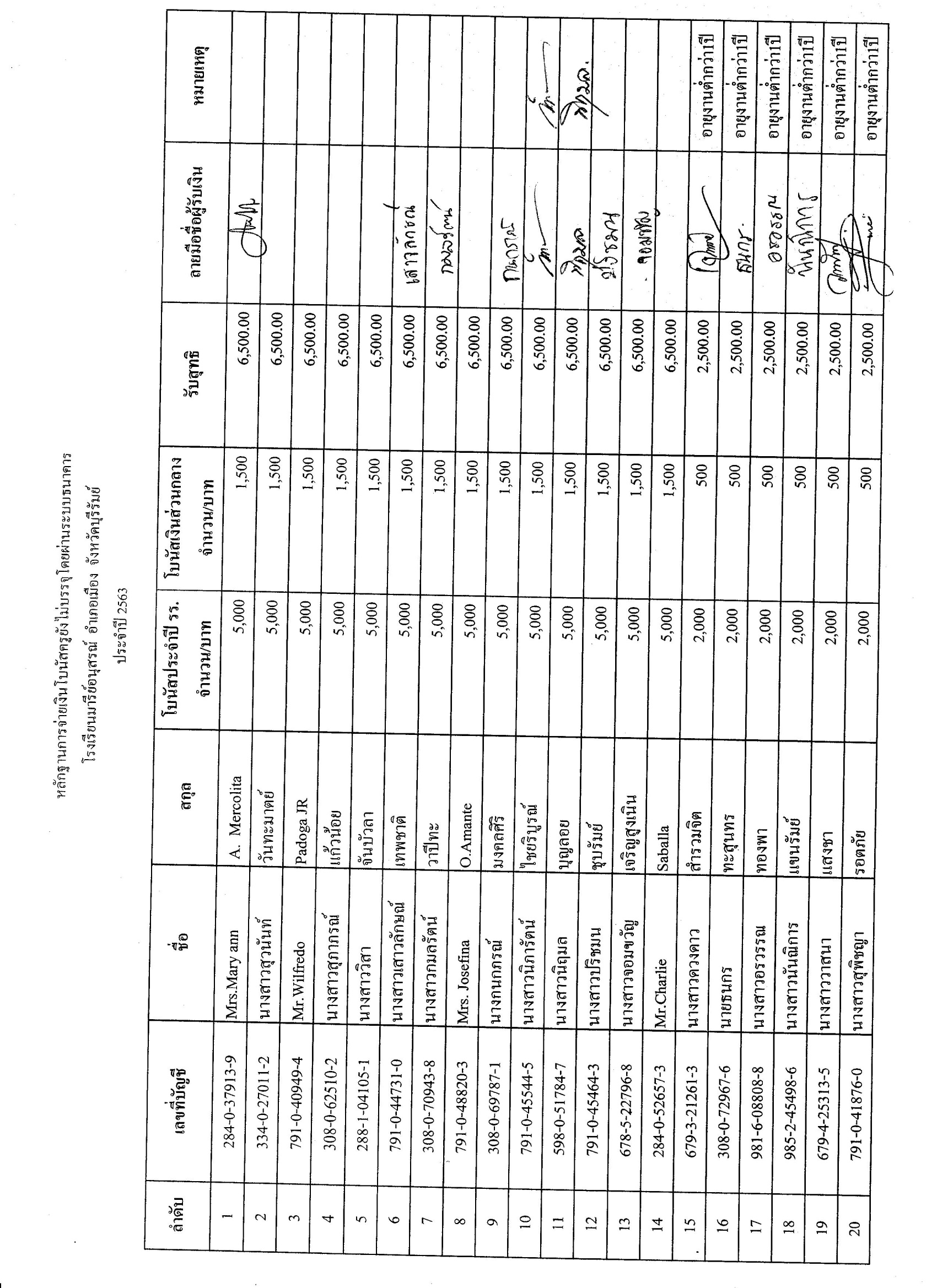 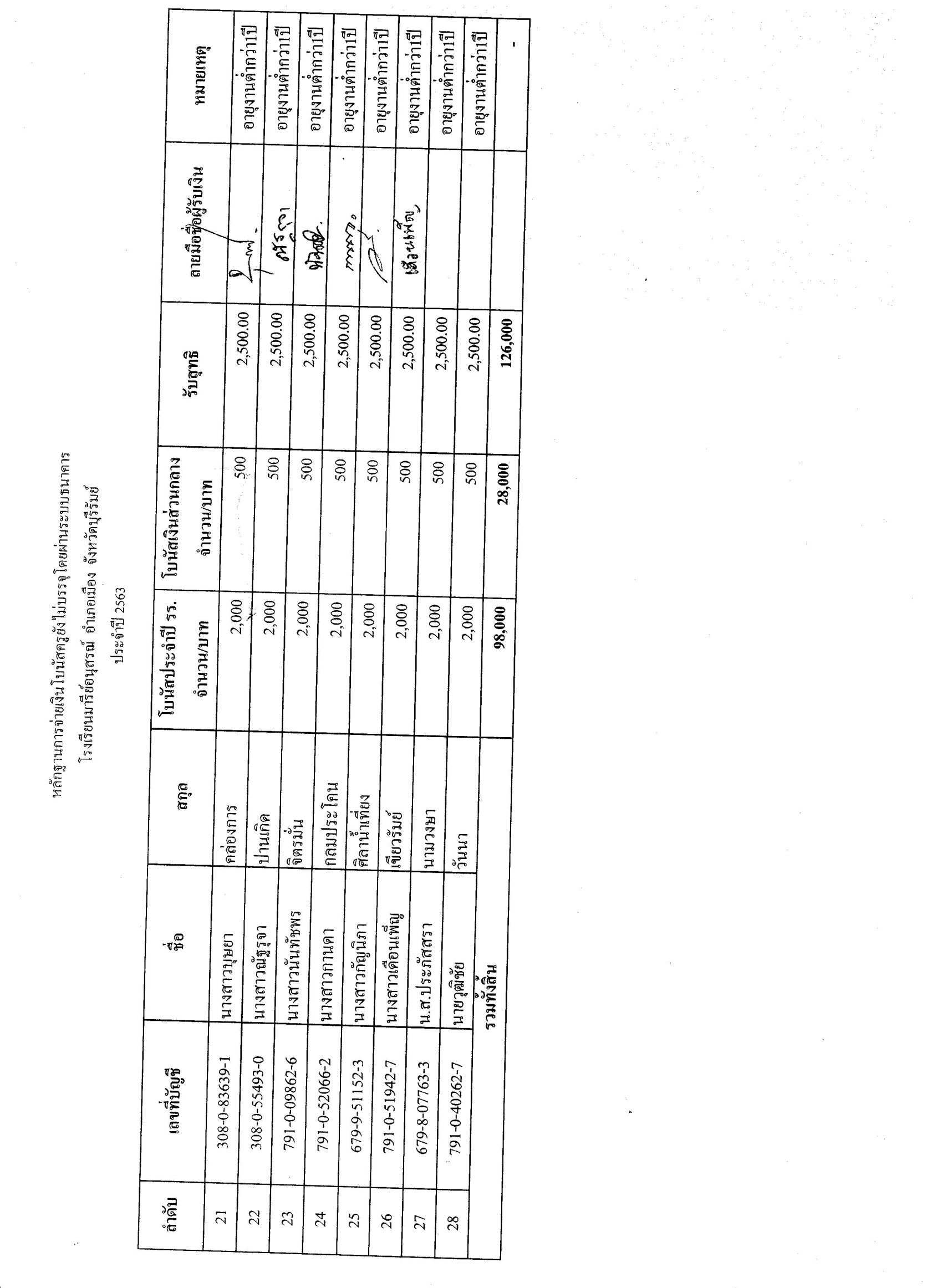 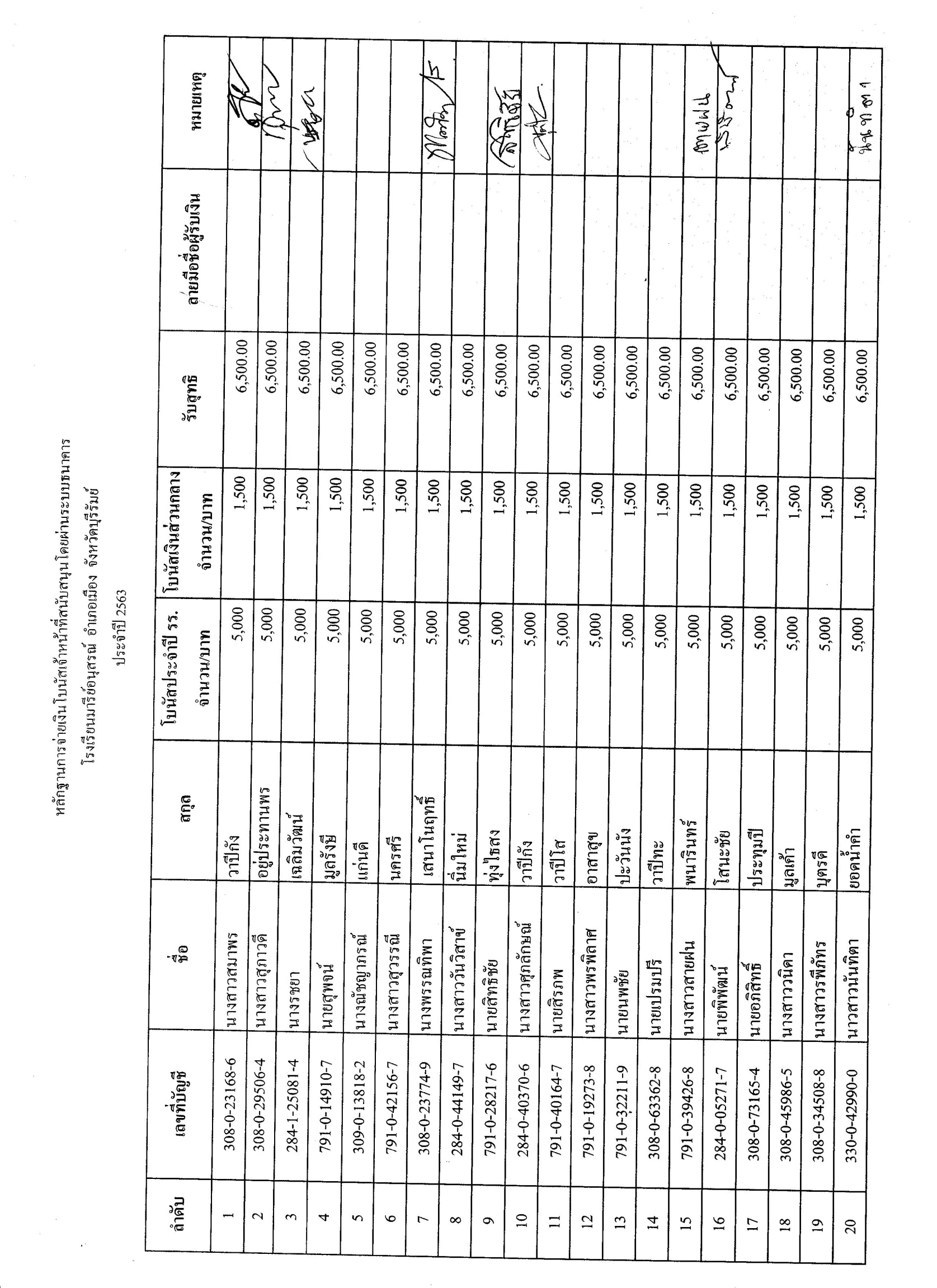 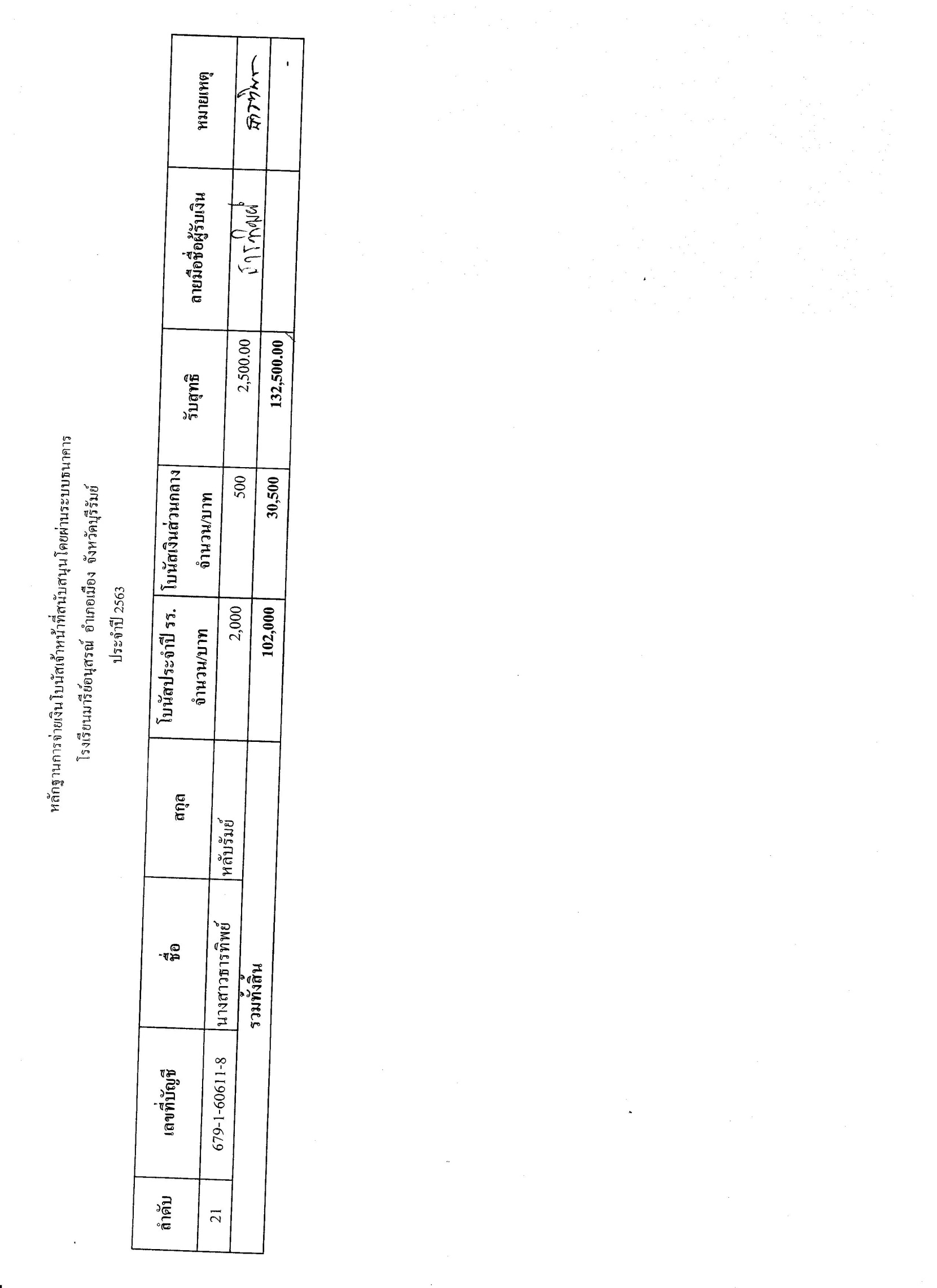 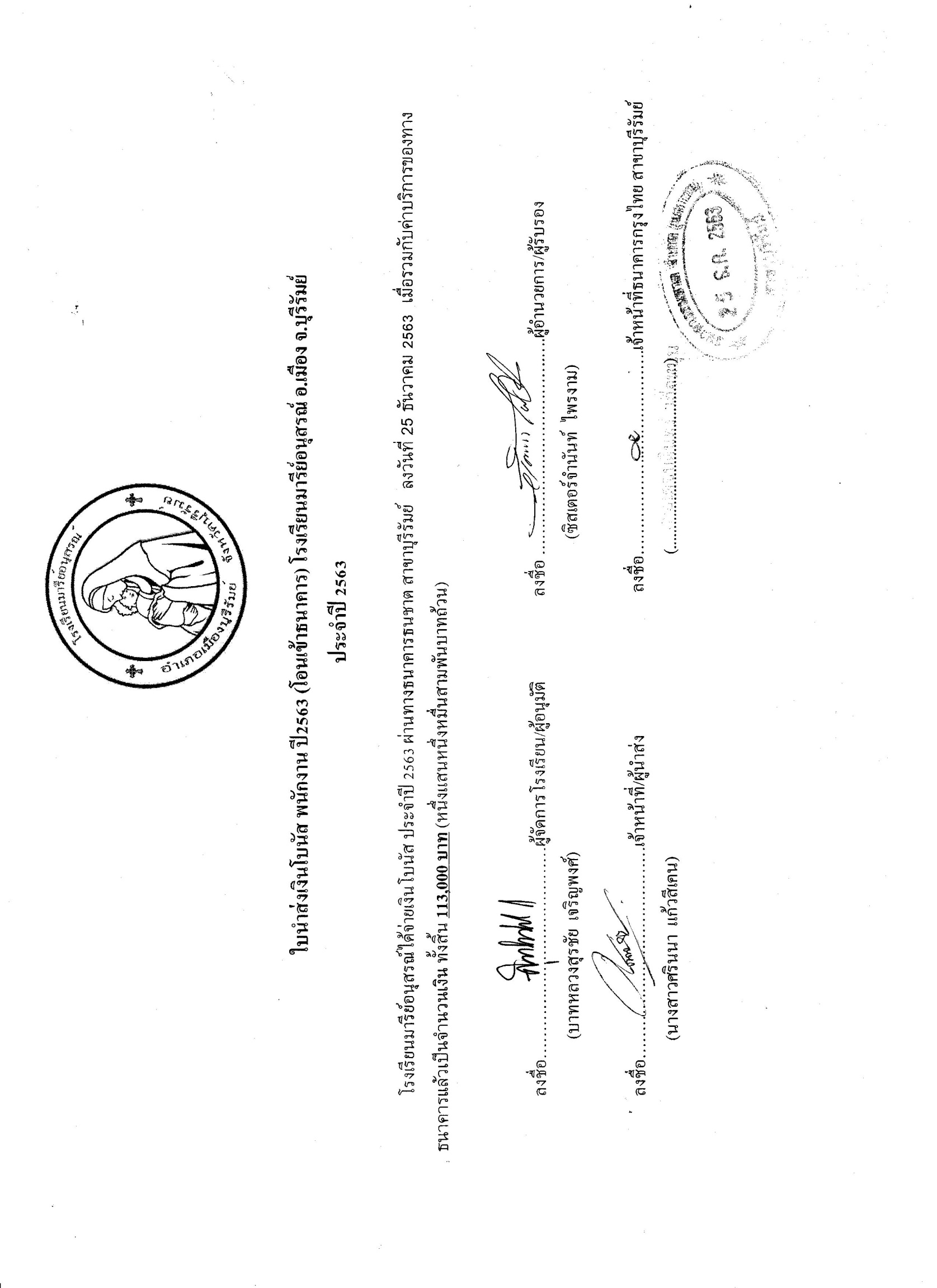 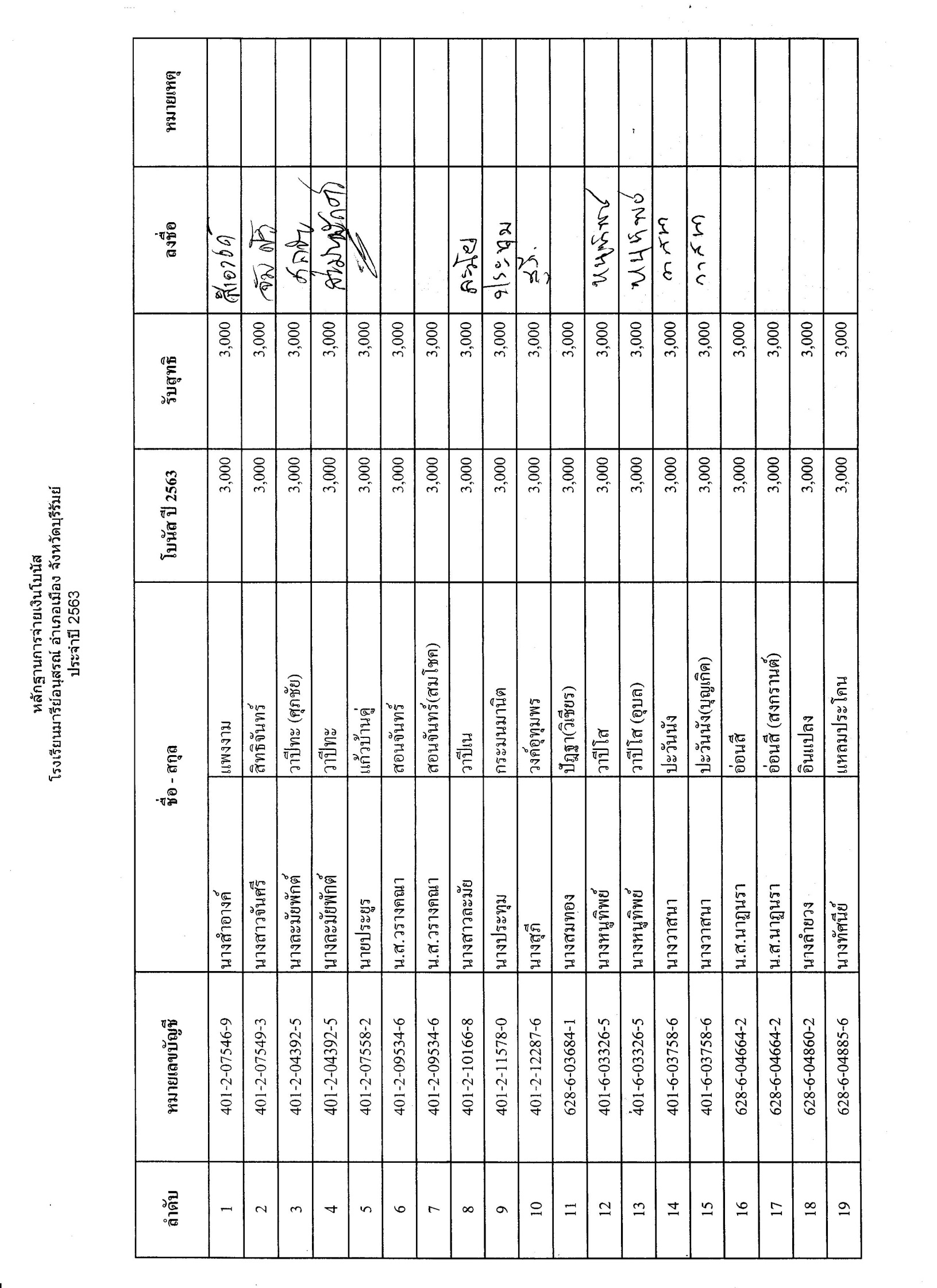 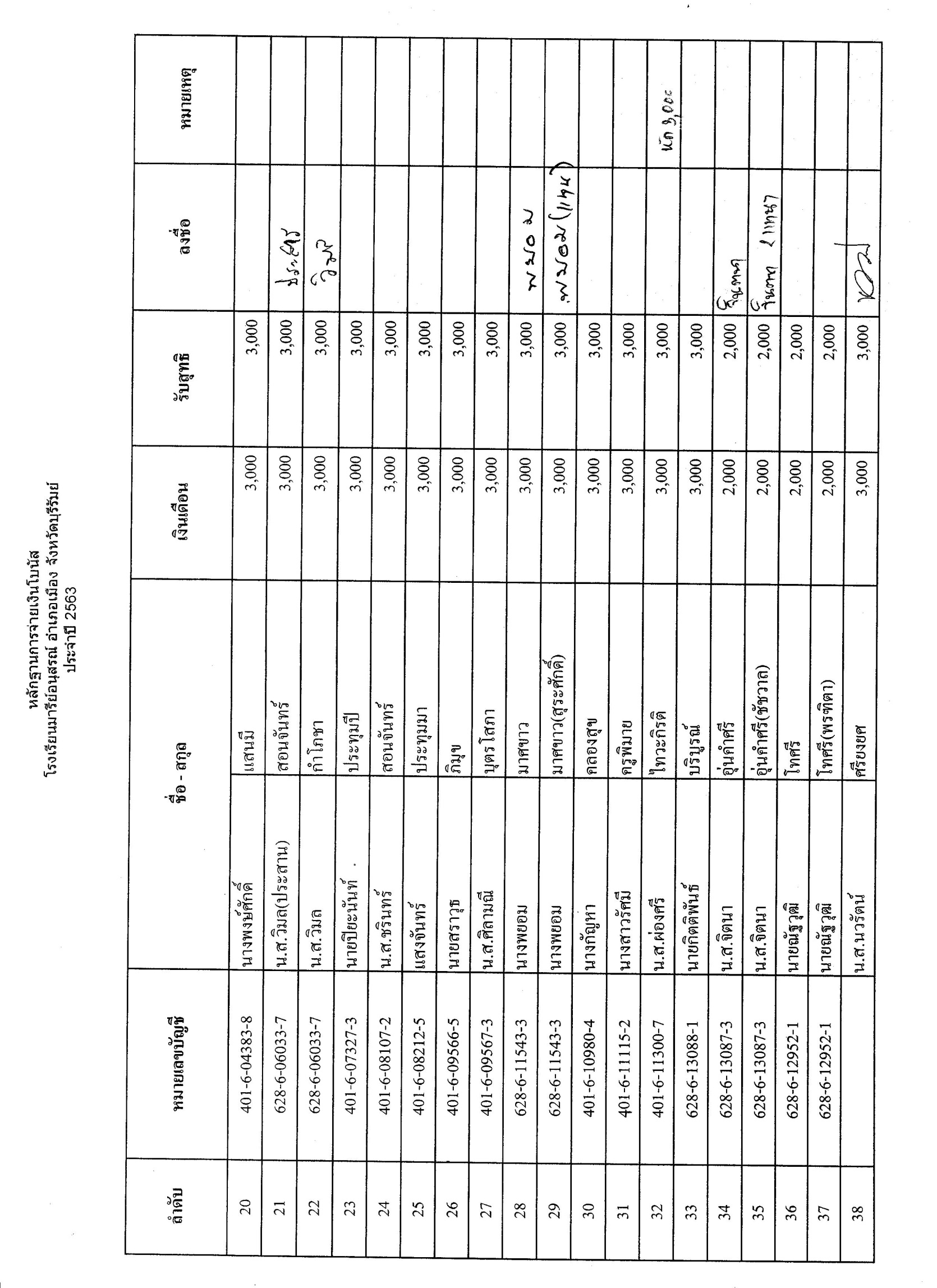 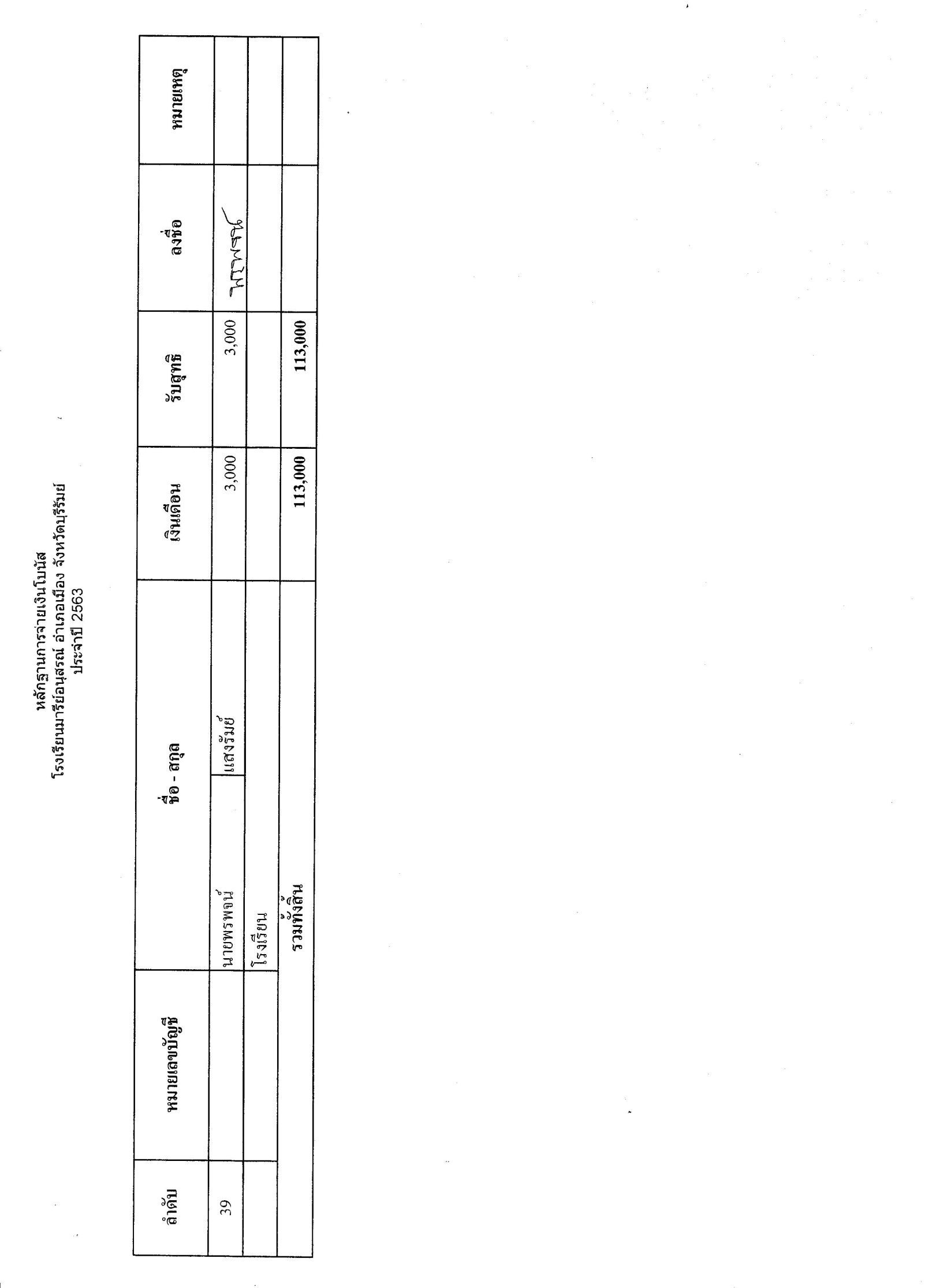 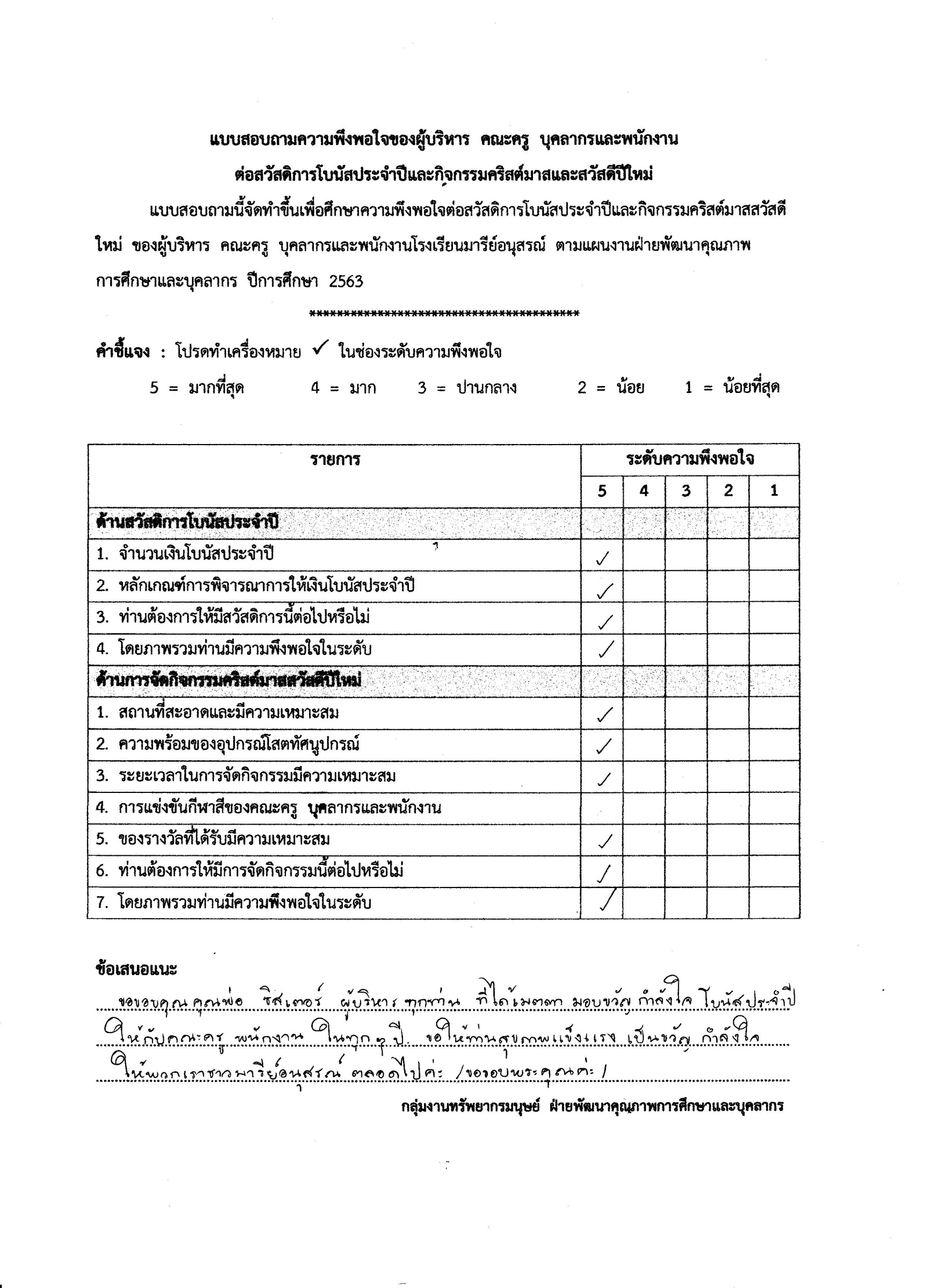 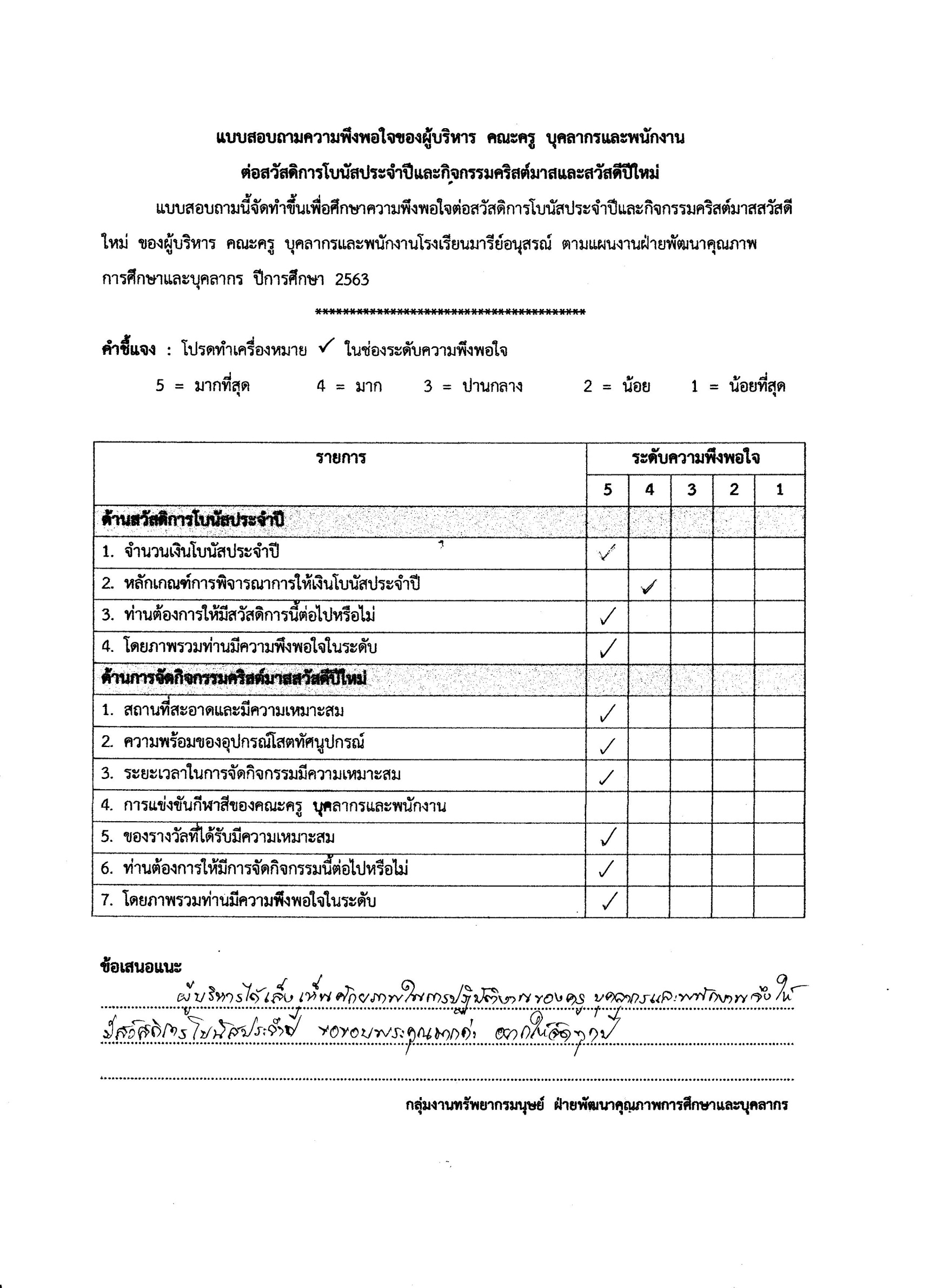 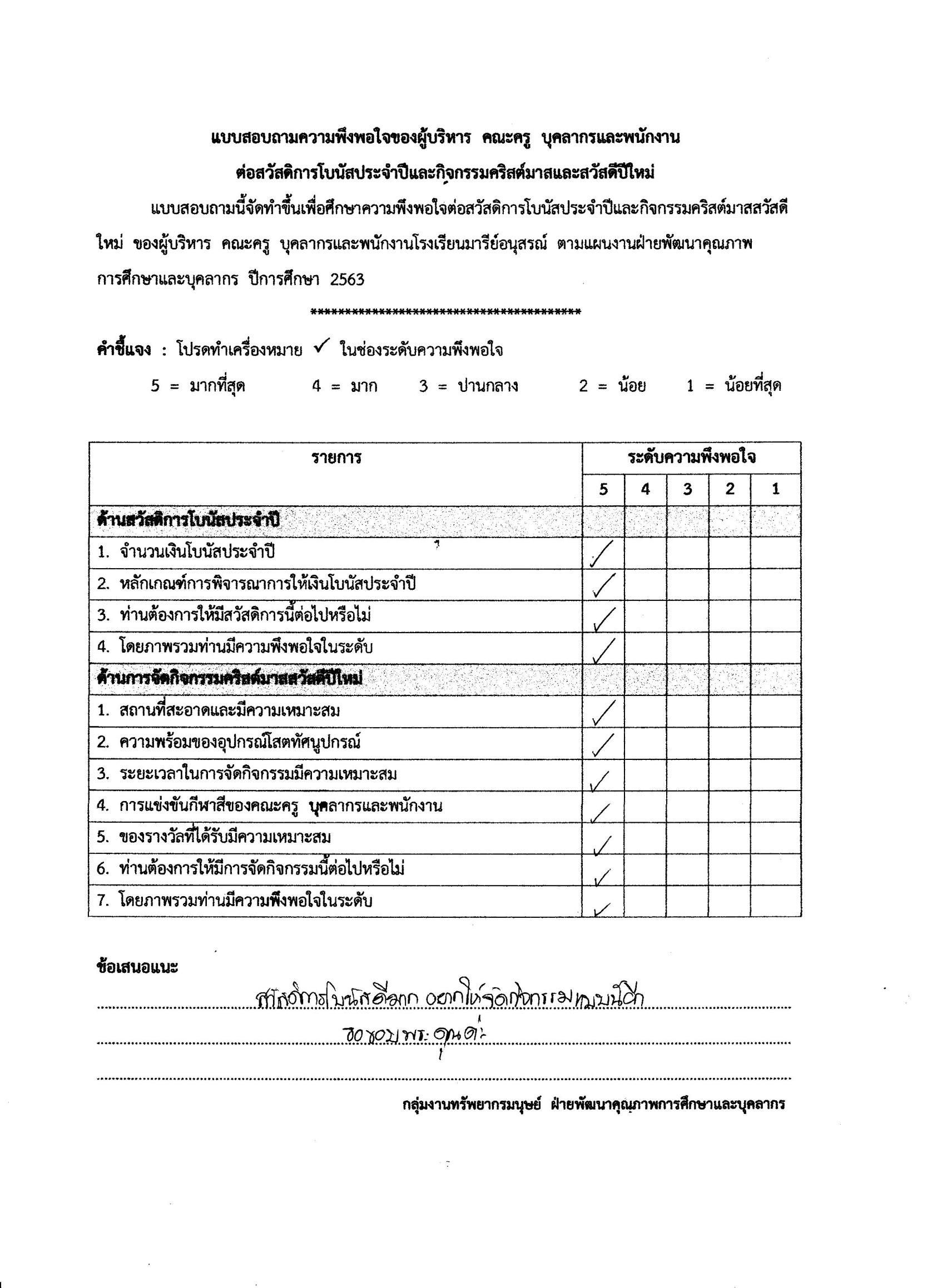 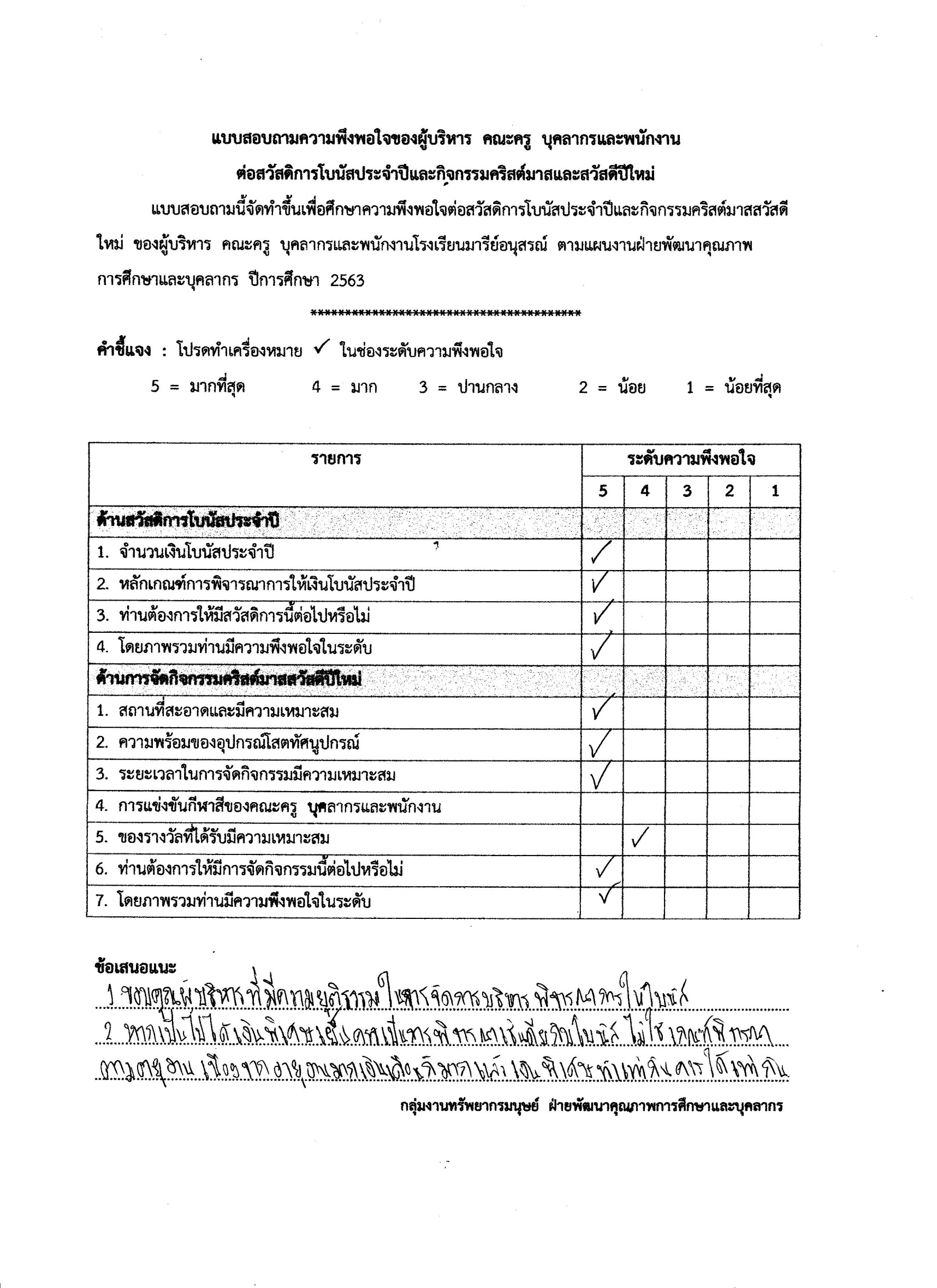 ประมวลรูปภาพ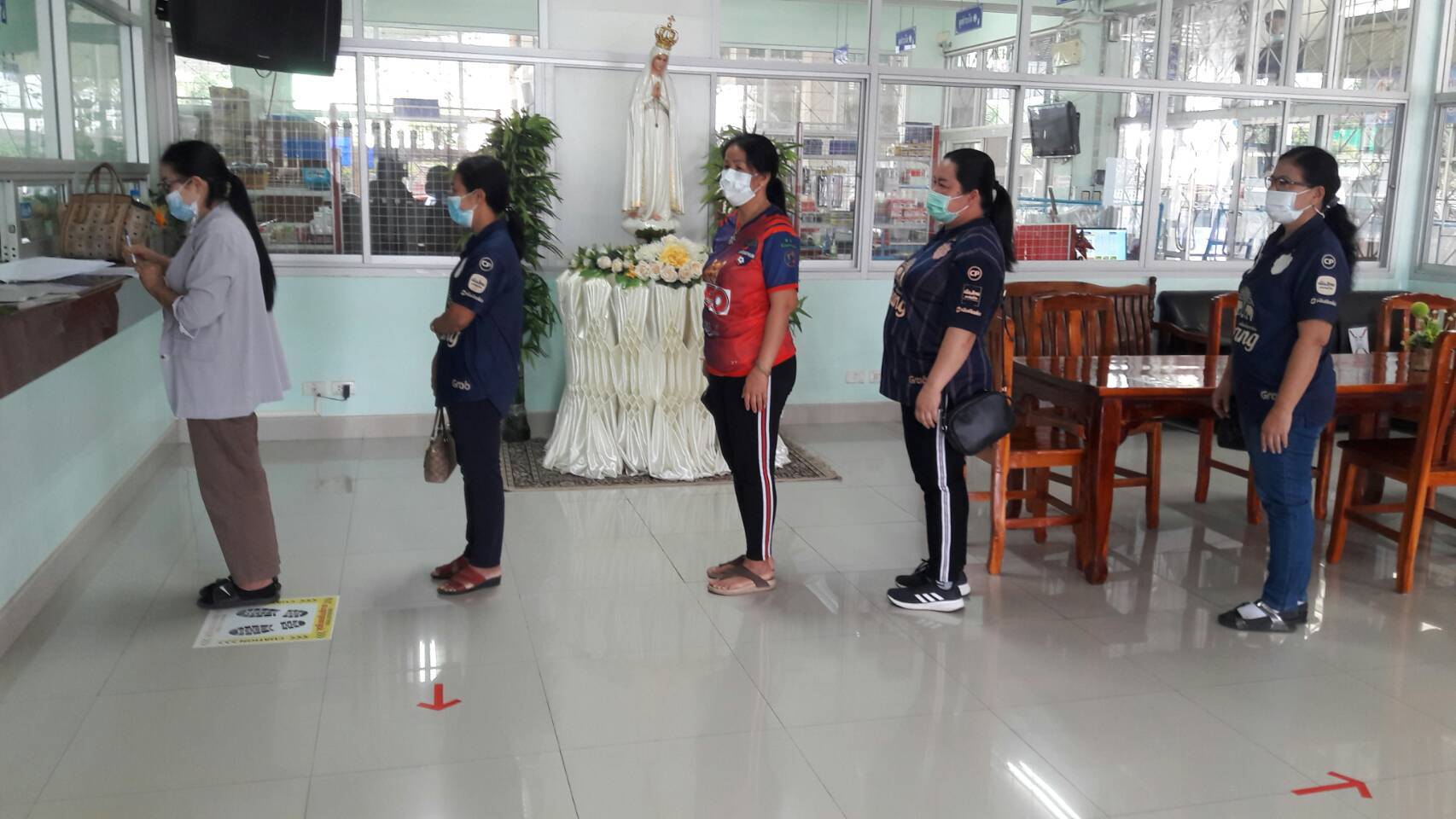 ครู  บุคลากร  เจ้าหน้าที่และพนักงาน  เซ็นรับเงินโบนัสประจำปี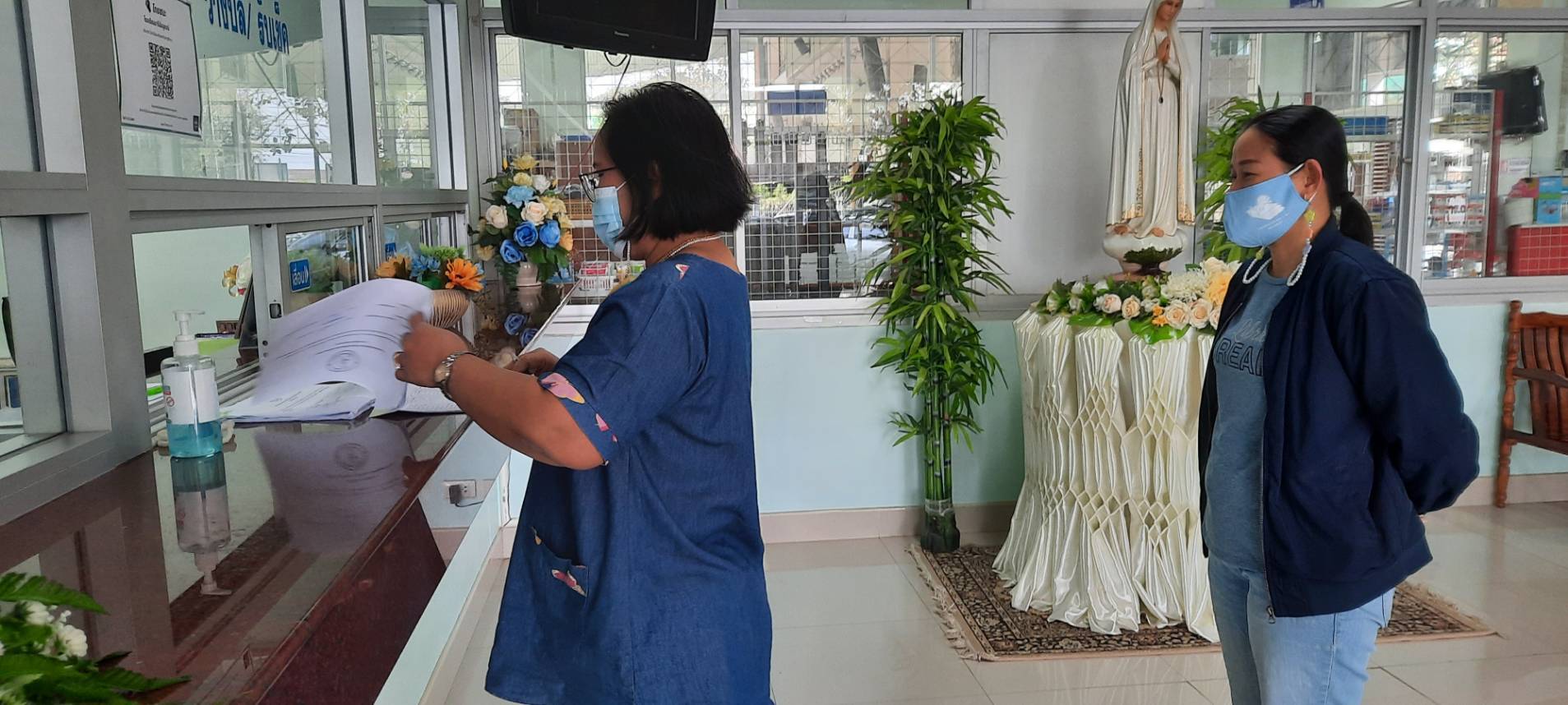 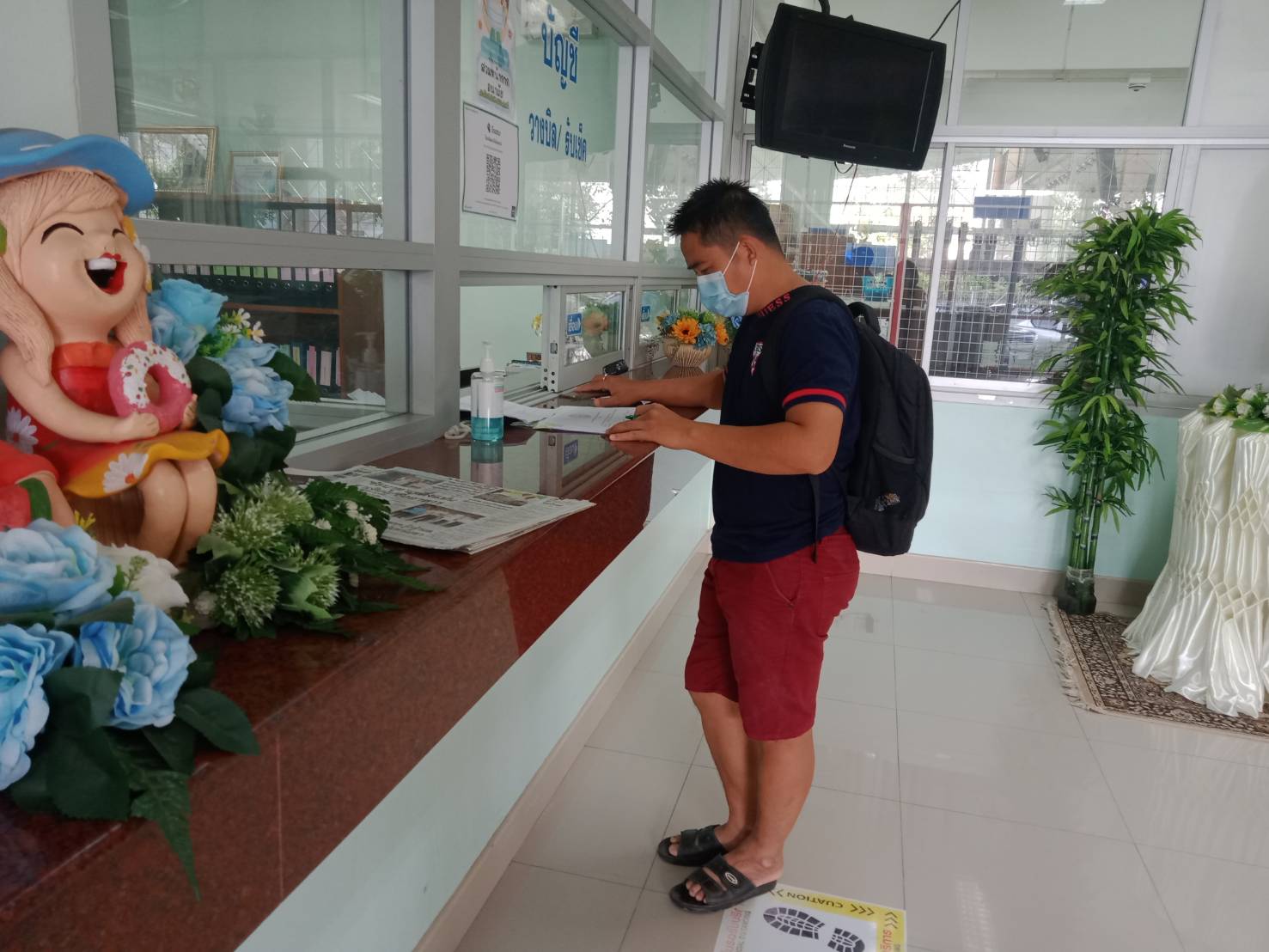 ครู  บุคลากร  เจ้าหน้าที่และพนักงาน  เซ็นรับเงินโบนัสประจำปี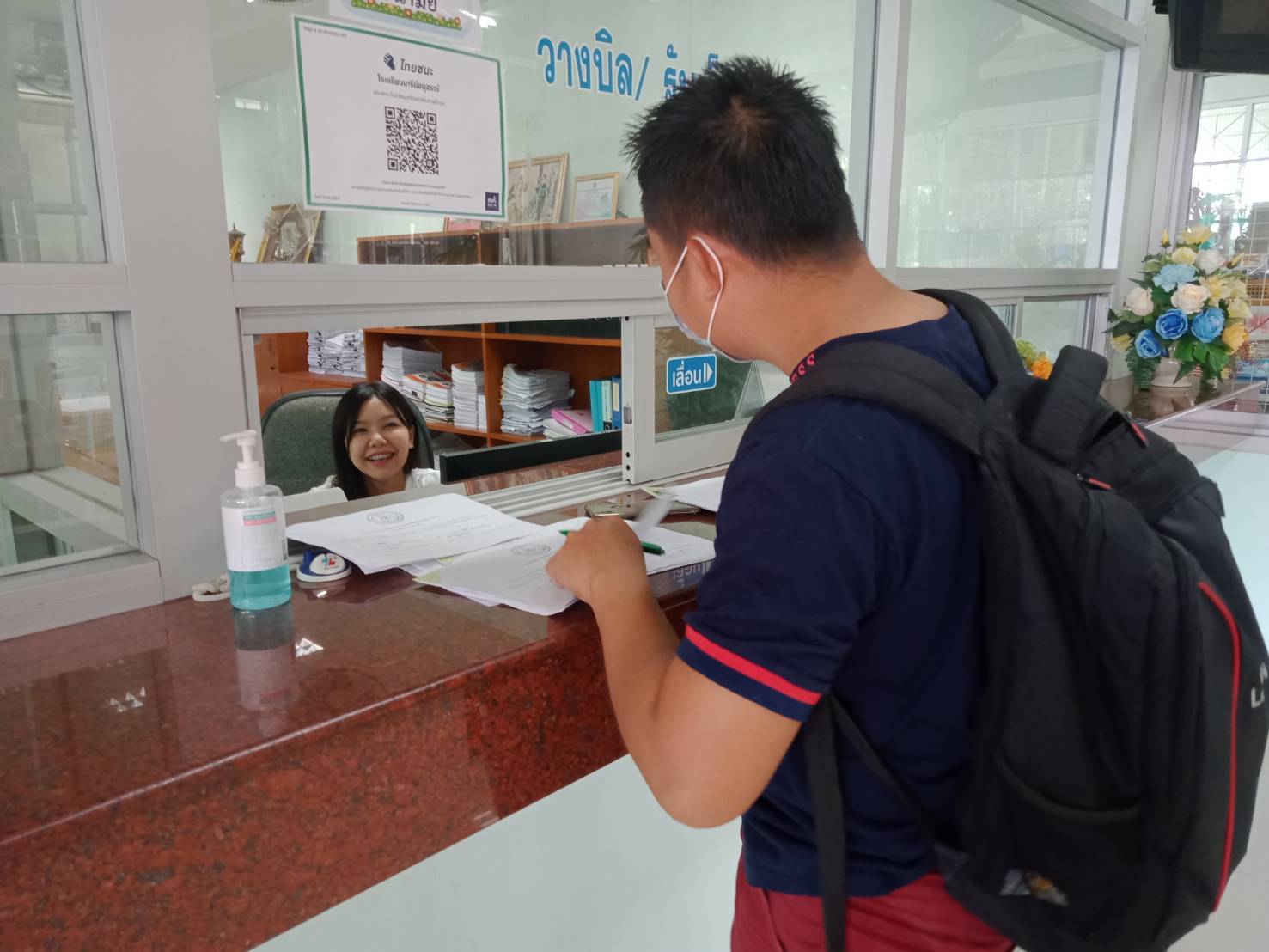 ที่ตามตัวชี้วัดความสำเร็จแผนงาน/ โครงการ /กิจกรรมสภาพความสำเร็จสภาพความสำเร็จสรุปผลการดำเนินงานตามตัวชี้วัดความสำเร็จโดยสังเขปที่ตามตัวชี้วัดความสำเร็จแผนงาน/ โครงการ /กิจกรรมบรรลุไม่บรรลุสรุปผลการดำเนินงานตามตัวชี้วัดความสำเร็จโดยสังเขป1ครูและบุคลากรร้อยละ 84 เกิดขวัญกำลังใจและจำหน่ายบุคลากร     จากการตรวจสอบแบบรายงานผลแบบสอบถามความพึงพอใจของครู  บุคลากร  เจ้าหน้าที่และพนักงาน ต่อกิจกรรมโบนัสประจำปี  ปีการศึกษา 2563  พบว่าครู  บุคลากร เจ้าหน้าที่และพนักงานมีความพึงพอใจระดับคะแนนเฉลี่ย  4.42  คิดเป็นร้อยละ 88.40  เกิดขวัญและกำลังใจต่อสวัสดิการที่ได้รับในครั้งนี้รายการค่าเฉลี่ยร้อยละแปลผล1.  จำนวนเงินโบนัสประจำปีมีความเหมาะสม4.2484.80มาก2.  หลักเกณฑ์การพิจารณาให้เงินโบนัสประจำปี4.1883.60มาก3.  ท่านต้องการให้มีสวัสดิการนี้ต่อไปหรือไม่4.8196.20มากที่สุด4.  โดยภาพรวมท่านมีความพึงพอใจในระดับ4.4388.60มากเฉลี่ย4.4288.40มาก